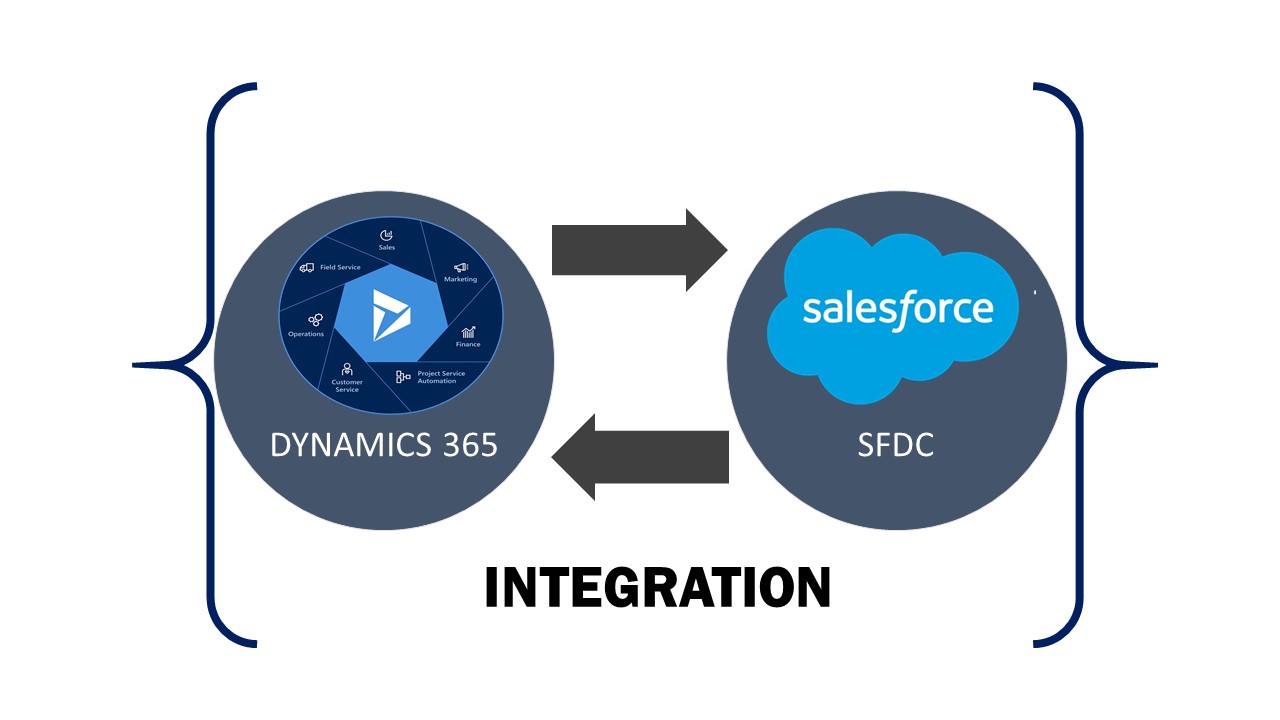 Table of ContentsOA D365 F&O  SFDC INTEGRATOR	iTable of Contents	ii1	Overview	11.1	Product Features	11.2	Configurable features	11.3	Benefits of Data Integrator	21.4	Turn Key Solutions	22	Setup for Integration	32.1	Setup for Integration on Azure Portal	32.2	Setup for Integration on D365 For Finance and Operations	32.2.1	Database Log Setup	52.2.2	Salesforce Setup in D365	62.2.3	Detailed Information on Salesforce Entity Fields.	113	Entity Integration Manual – D365 F&O  SFDC	133.1	Customer	133.2	Customer Group	213.3	Product	243.4	Opportunity	263.5	Quotation and Quotation Line	283.6	Sales Order	314	Salesforce Setup	344.1	Remote Site Settings	344.2	Credentials Setup on Salesforce for D365 F&O	35TABLE OF CONTENTSFigure 2.1 Azure App Registration.	3Figure 2.2 Enter the Client ID of the app made in the first step.	4Figure 2.3 Salesforce credentials form	4Figure 2.4 Testing Connection	5Figure 2.5 Salesforce success message setup.	5Figure 2.6 Entity Creation for integration	7Figure 2.7 Created Entity's General settings.	7Figure 2.8 Configuration of the created Entity.	8Figure 2.9 Configure the created data entity.	8Figure 2.10 Entity default values for salesforce.	9Figure 2.11 Validate mapping for Entity created.	10Figure 2.12 Validated Entity Info Message	10Figure 2.13 Validated Entity Confirmation on Form Level.	11Figure 3.1 Customer Creation in D365 F&O	14Figure 3.2 Address in Customer	15Figure 3.3 Contact Information in Customer	15Figure 3.4 Employee Responsible in Customer Creation	16Figure 3.5 Customer creation in Salesforce	16Figure 3.6 Customer creation confirmation in D365 F&O	17Figure 3.7 Customer Synchronized in Salesforce	17Figure 3.8 Updating customer's Invoice and Delivery	18Figure 3.9 Updating Customer's Sales order defaults.	18Figure 3.10 Customer updated successfully.	19Figure 3.11 Updated Values Synchronized Successfully.	19Figure 3.12 Changes made to Price group and Customer Service Rep in Salesforce	20Figure 3.13 Value updated (Price Group) in D365 F&O (Customer)	20Figure 3.14 Value updated (Sales Responsible) in D365 F&O (Customer)	20Figure 3.15 Creation of Customer Group	21Figure 3.16 Customer Group Success Message (D365 F&O)	22Figure 3.17 Customer Group Validation on SFDC.	22Figure 3.18 Updating Customer Group on Salesforce	23Figure 3.19 Customer Group Successfully Updated on D365 F&O	23Figure 3.20 Item Creation in D365 F&O	24Figure 3.21 Item Successfully synchronized (Message in D365 F&O)	24Figure 3.22 Item Synchronized Successfully in Salesforce.	25Figure 3.23 Opportunity in D365 F&0 Creation	26Figure 3.24 Opportunity synchronization successful message in D365 F&O	26Figure 3.25 Opportunity Created successfully on Salesforce.	27Figure 3.26 Quotation creation in D365 FO	28Figure 3.27 Quotation Line Creation in D365 F&O	29Figure 3.28 Quotation Successfully Created with line in Salesforce	29Figure 3.29 Quote Line updation in Salesforce	30Figure 3.30 Qty and Unit Price Successfully updated in D365 F&O for Quotation	30Figure 3.31 Sales Order creation in D365 F&O (Header)	31Figure 3.32 Sales Order line creation in D365FO	32Figure 3.33 Successfully created Sales Order in SFDC from D365	32Figure 3.34 Sales Order invoiced in D365 F&O Successfully invoiced in SFDC too.	33Figure 4.1 Salesforce Remote Site Settings Setup	34Figure 4.2 Remote Site Settings Details	34Figure 4.3 AX Login Credentials Setup on Salesforce.	35Figure 4.4 AX Login Credentials Setup form	35OverviewSFDC is CRM system used to maintain and process customer centric relational data while Dynamics 365 Finance & Operations, an ERP application, used to maintain customer business related transactional data.In businesses, these specific systems need to share their data so as, the two-system work in unison.  Thus, an interface solution is required which makes sharing data simple, reliable and extensible.SFDC is used to manage business contacts, track leads, enter sales orders, and perform other sales and marketing activities, and where Microsoft Dynamics 365 Finance & Operations is used to perform accounting functions, manage your company’s chart of accounts, and maintain customer, vendor, item, employee, and other records.Product FeaturesAdmin user can create functions to perform any calculation/ conversion before the data is pushed to destination system.Admin can define a default value for a field which is mandatory in destination, but no corresponding data is available at source.Admin user can add additional filter logic to ensure that the junk data is not pushes to destination systemAdmin can specify which users can and cannot initiate syncAllows user to manually resync failed transactionsLogs are maintained for all transactions (success & failed)Salesforce extension for Invoice data. Configurable featuresEntities to be synced.Direction of Sync for each Entity.Batch Mode of synchronization.For each Entity, actions allowed at the destination system (Insert/ Delete/   Update).Field mapping for each Entity.Fields in an Entity that should/shouldn’t be updated at the destination system.Multiple tables of an Entity in Dynamics 365 Finance & Operations can be mapped to a single Salesforce Objects.Benefits of Data IntegratorEasyConfigurableScalableStandalone Integrated solutionTurn Key SolutionsEntities like Customer, Contact, Products, Opportunity, Quotation, Sales order & Invoice are already available with configuration and field mapping. If required others can be configured with minimum customization.Setup for IntegrationSetup for Integration on Azure PortalStep 1- Firstly register an application on Azure as shown in the below figure.Steps to make application on azure are mentioned in this link: https://docs.microsoft.com/en-us/azure/active-directory/develop/quickstart-v1-add-azure-ad-app.After completing the steps take a note of ActiveDirectoryTenant, ActiveDirectoryResource, ActiveDirectoryClientAppId and ActiveDirectoryClientAppSecret.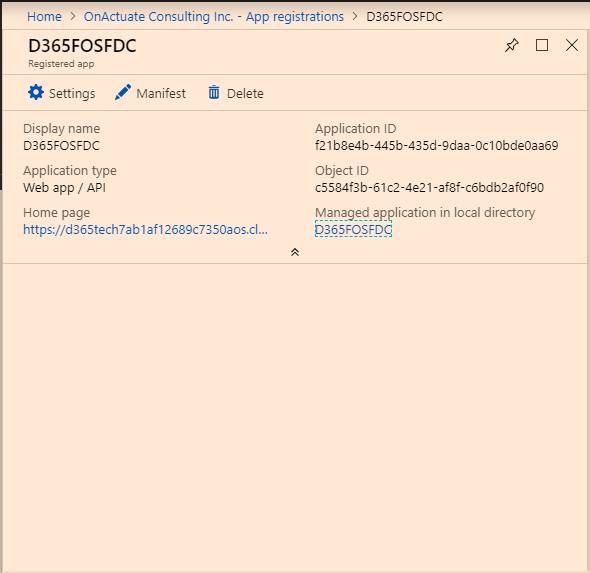 Figure 2.1 Azure App Registration.Setup for Integration on D365 For Finance and OperationsStep 2: - Login into D365 Finance and Operations application and feed the Client Id in the below mentioned form along with Name and Current User ID.Path: -System Administration > Setup > Azure Activity Directory applications.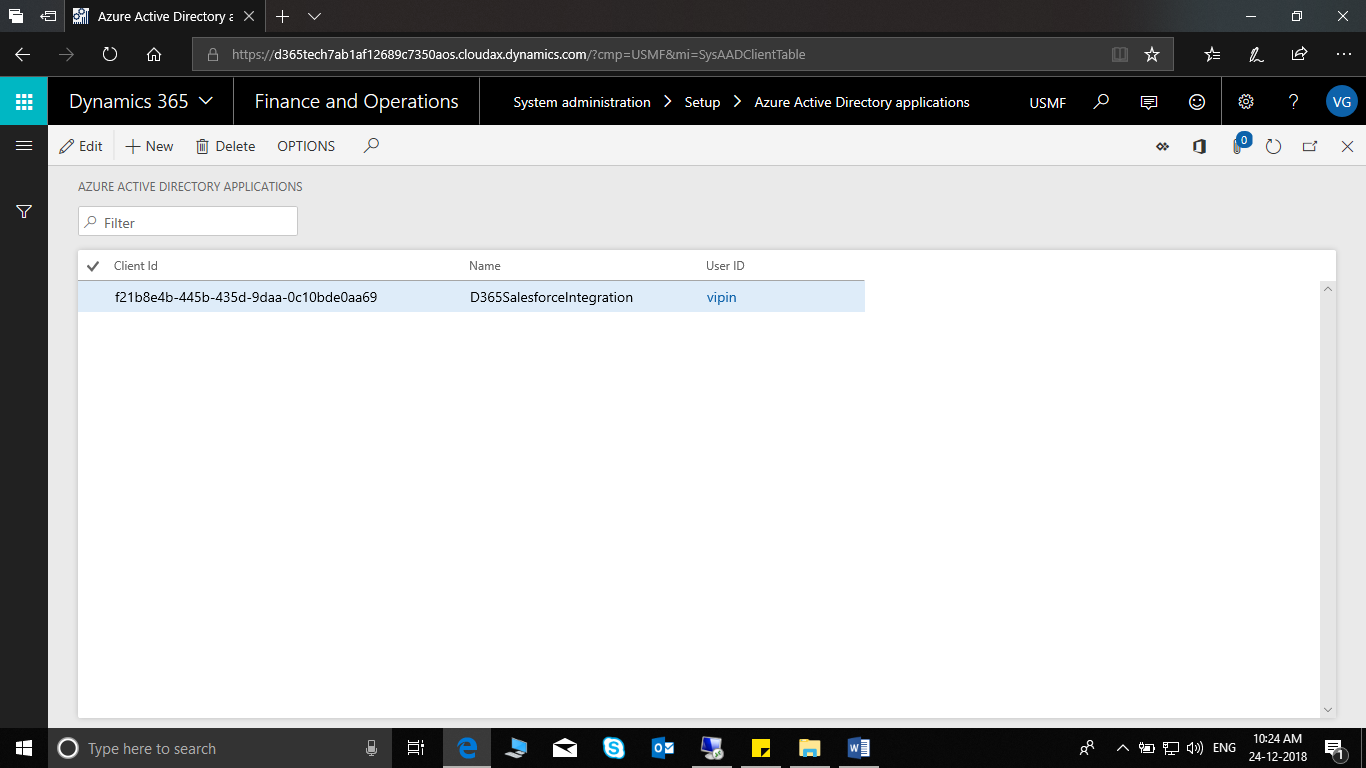 Figure 2.2 Enter the Client ID of the app made in the first step.Step 3:  Perform the Salesforce setup by entering the user Id and password.  User Id is same which is used to login into Salesforce and password field will be concatenation of salesforce password with security token received on mail.Path: -Salesforce Integration > Setup > Salesforce Credentials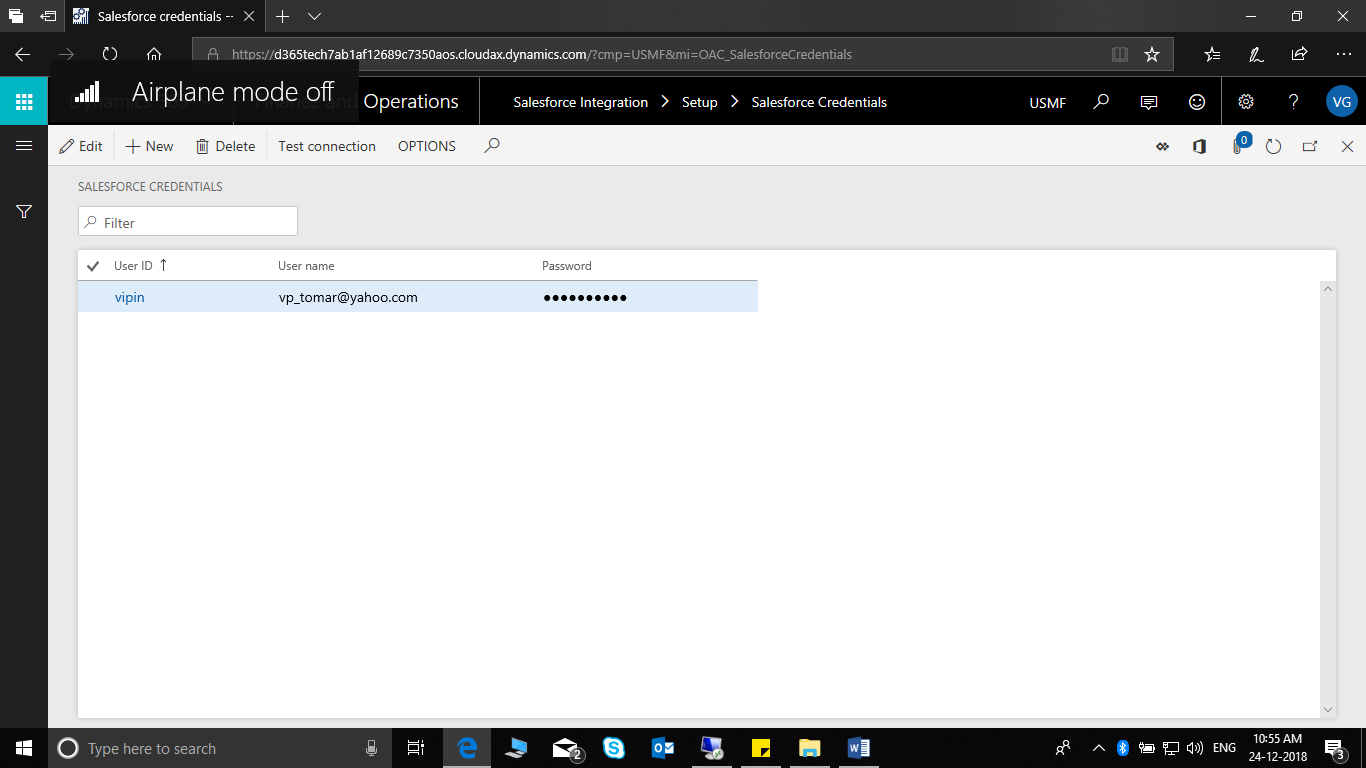 Figure 2.3 Salesforce credentials formAfter entering the User id and Password perform the validation by clicking on the Test connection button in the action pane. On successfully validation, Test connection successful message appears, otherwise connection failed message comes.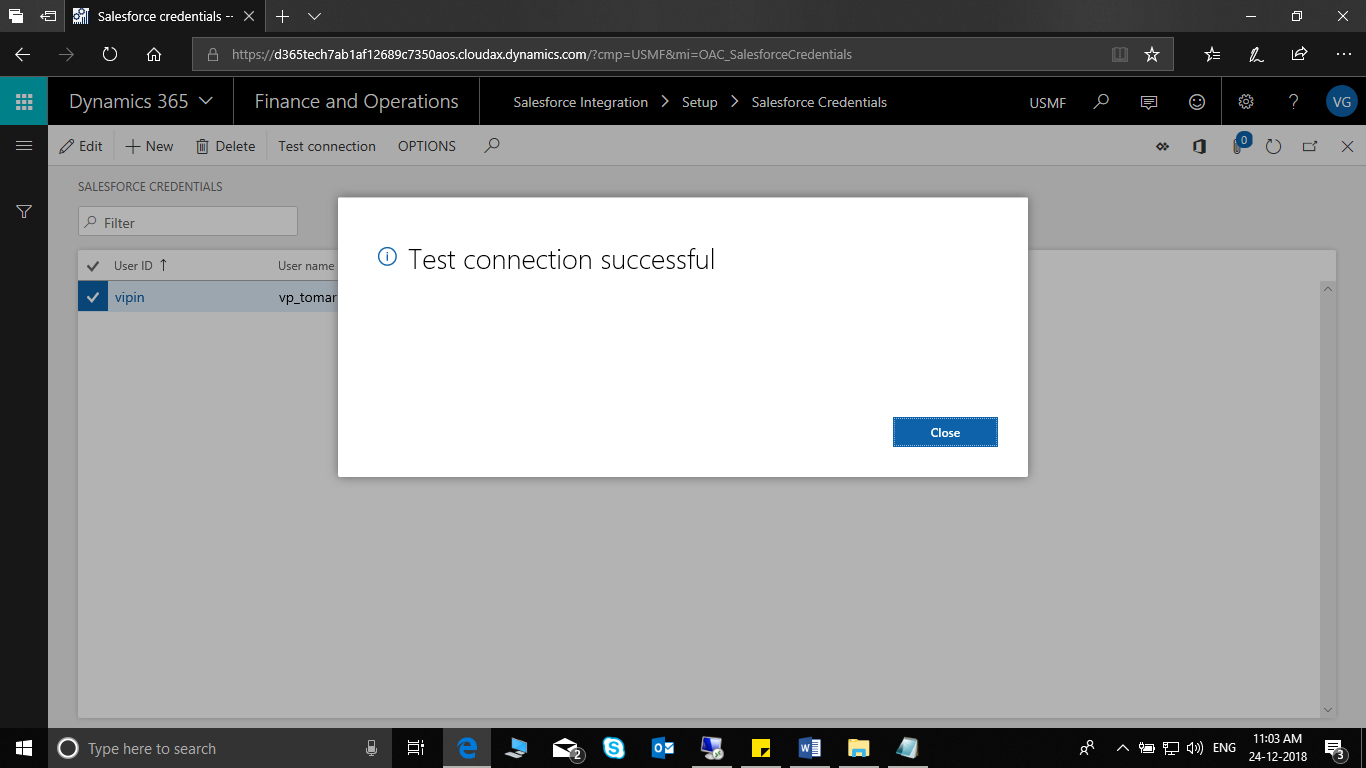 Figure 2.4 Testing ConnectionStep 4 :Switch on the Display synchronize success message option on the form given in the path below.Path: -Salesforce Integration > Setup > Salesforce Parameters > General Tab.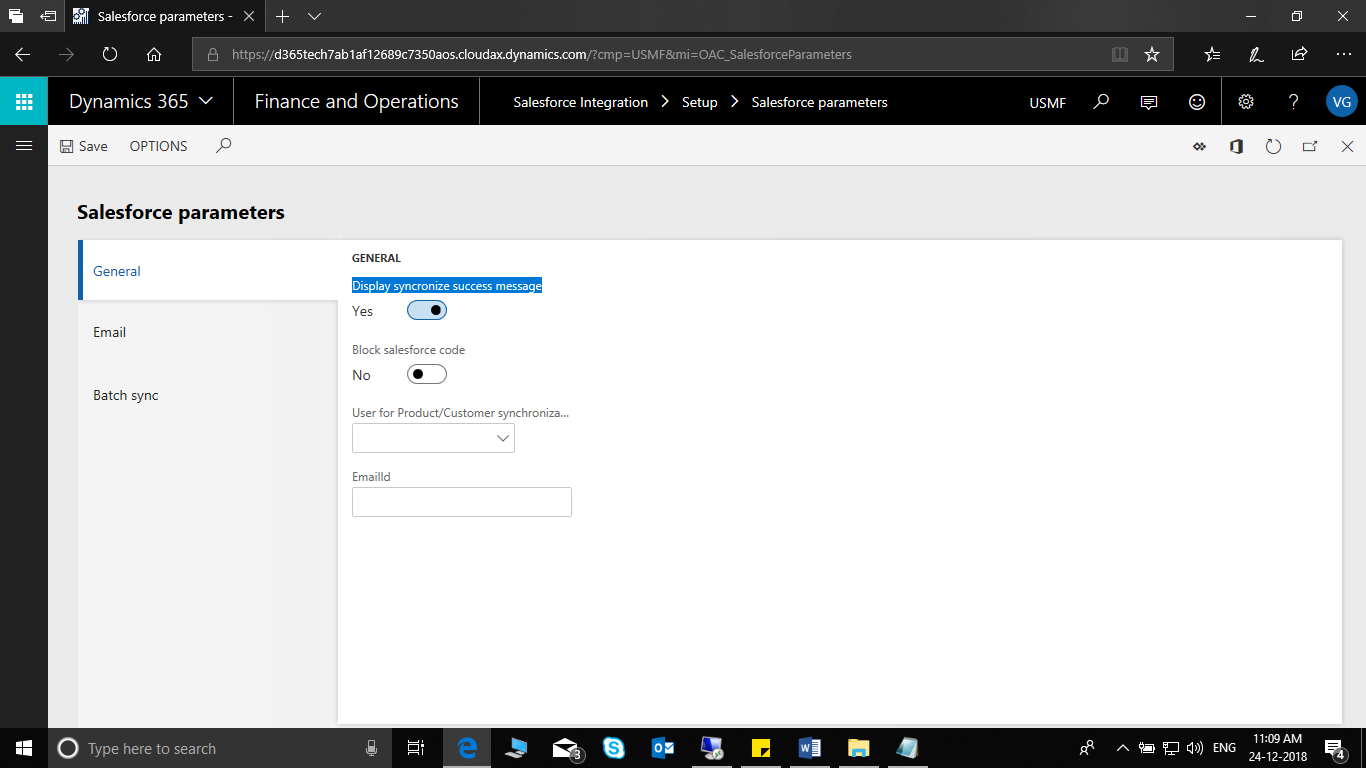 Figure 2.5 Salesforce success message setup.Database Log SetupDatabase log setup is required to trigger the data synchronization in Salesforce for every insertion/Update/Deletion in D365 Finance and Operations.Steps to create setupPath: -System Administration > Setup > Database Log Setup       Step 1: Click on New       Step 2: Click on Next and check the option show all tables and show all tables name.      Step 3: Select the tables as per details mentioned below and click next.      Step 4: For the respective tables select option Track new transactions, Update and Delete and click finish.Below is the list of all the tables, which are required to be setup in database log for synchronization of below entitiesCustomerContactProductOpportunityQuotationSales Order Customer Group       Salesforce Setup in D365Step 1: Salesforce Entity Setup for Integration.Let us demonstrate the steps for custom/standard entity creation for integration.Path: -Salesforce Integration > Setup > Entity.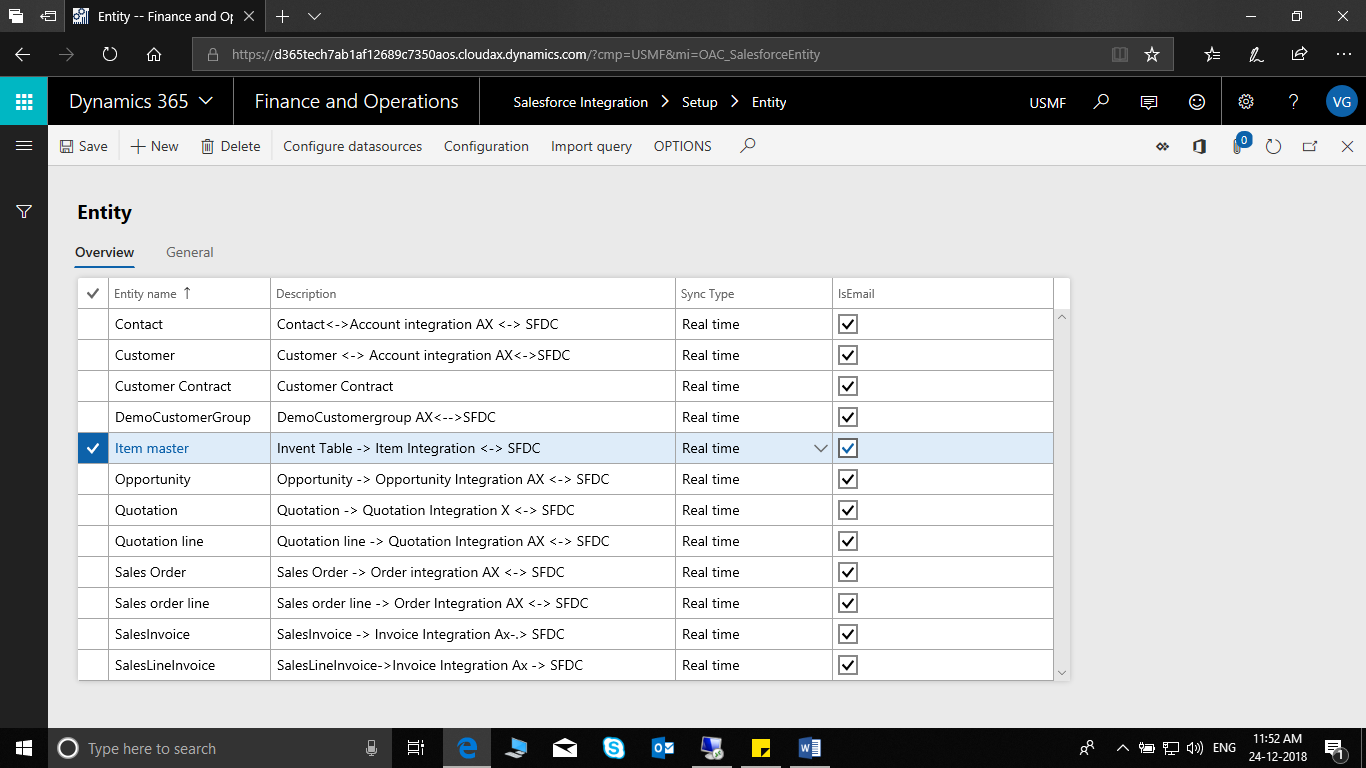 Figure 2.6 Entity Creation for integration1.Click on New -> Give the Entity Name -> Description.2.Go to the General Tab Page and mark the required settings as shown in the below figure.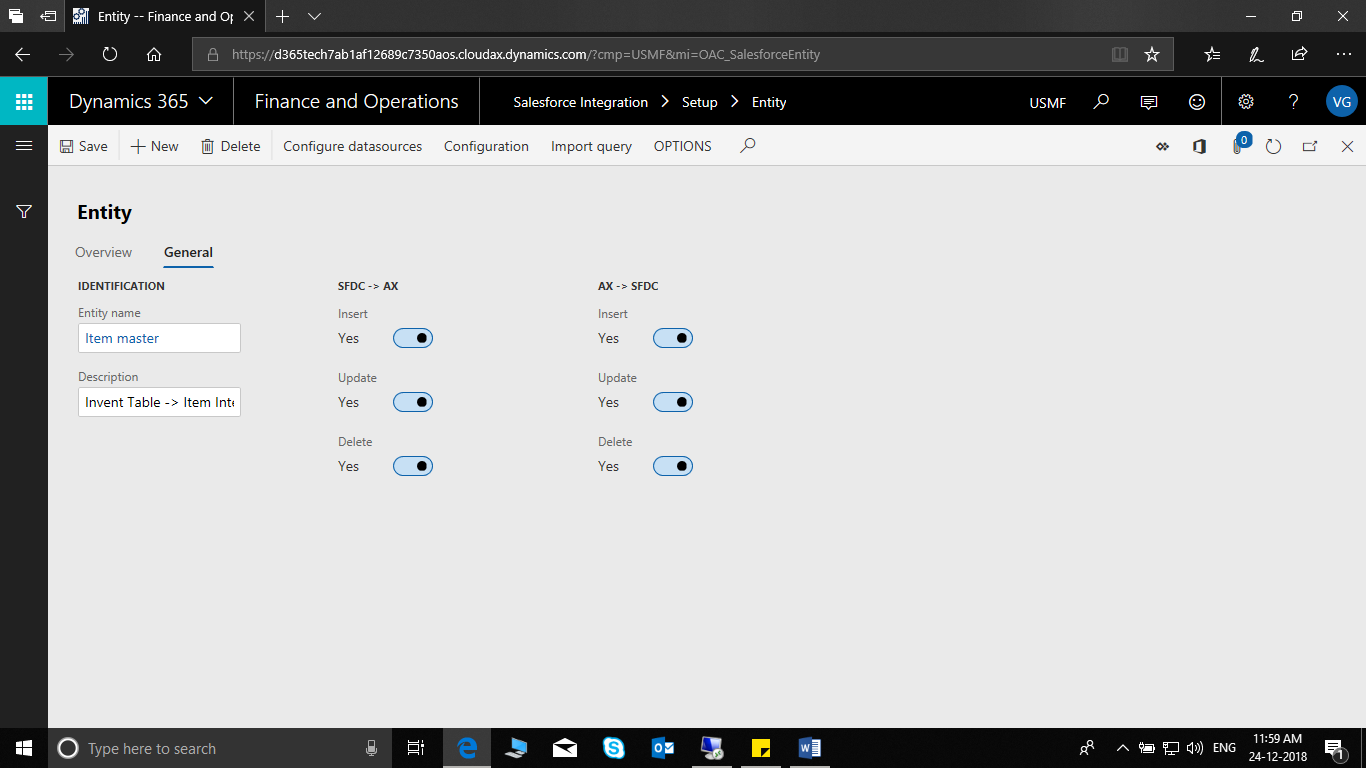 Figure 2.7 Created Entity's General settings.3. Click on Configuration of the selected entity.Figure 2.8 Configuration of the created Entity.4.Form like this should open as shown in the below screenshot.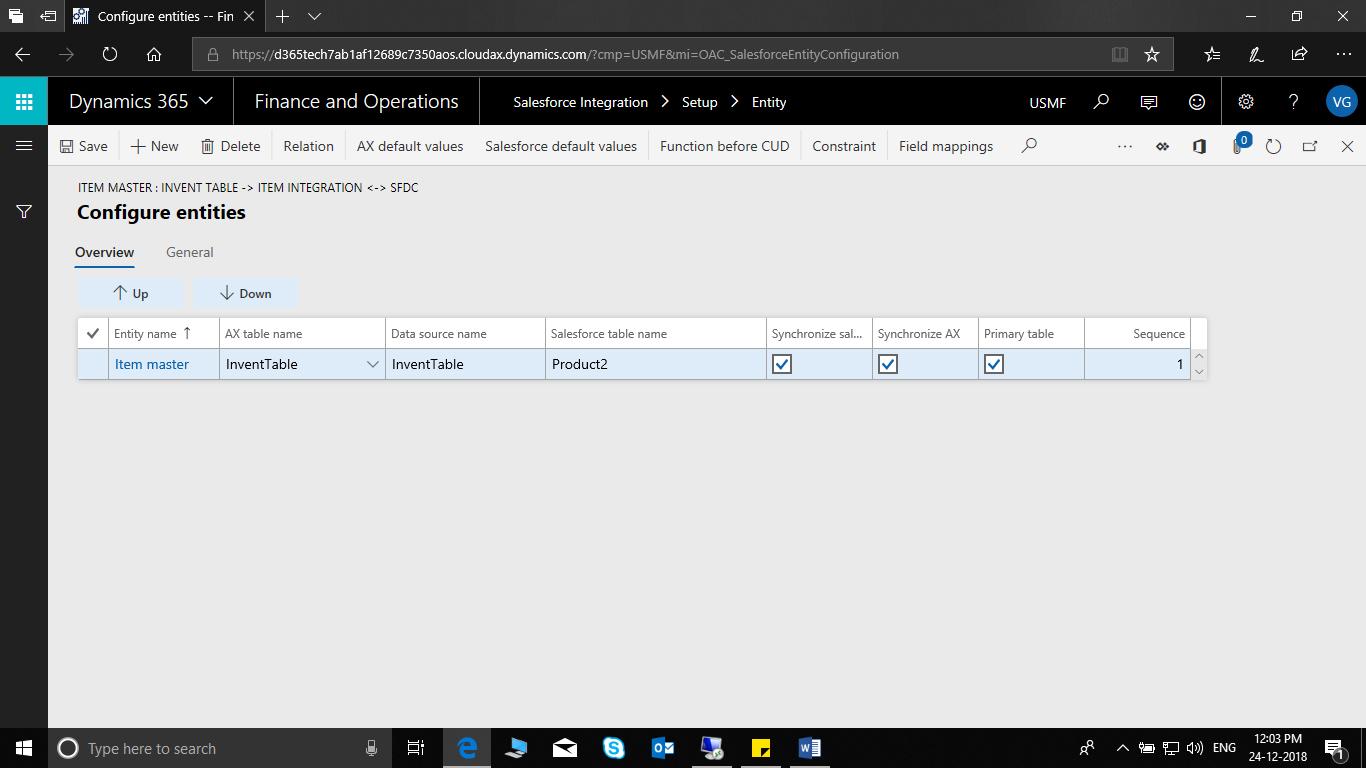 Figure 2.9 Configure the created data entity.Steps for the configuring and setting up Entity.1.Give the entity name, D365 F&O Table name and enter a unique data source name for the mentioned table name.2.Select the primary table, Synchronize AX and Salesforce check box if it is applicable.3.Select the option Field Mapping on the selected record. Here we will mention the salesforce table and will map the D365 F&O fields to the respective salesforce table’s fields. After this process the Salesforce’s table name will flow in the entity record as shown in the above screenshot where salesforce table name is Product2.Below screenshot explains the salesforce field mapping.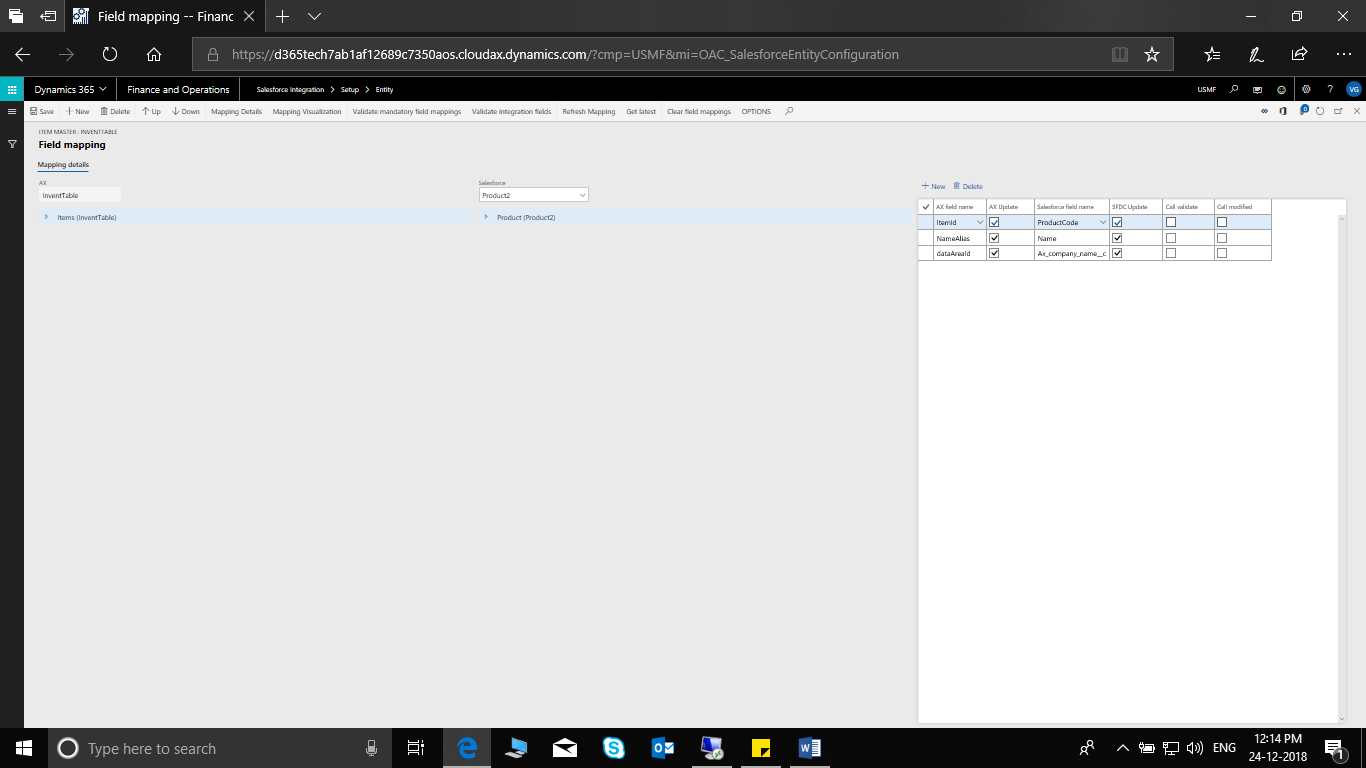 4.Mention the salesforce table name in the salesforce field drop down menu and the related fields on the at the righthand side. Post this process you can come back to the entity form and complete the setup.5.If the entity has certain value and the user does not want that to be processed then constraint field can be used where we can specify the field name and value.6.If the entity has any condition before update, insert and delete then it can be mentioned in the form Function before CUD.7.Entity’s default values for salesforce can be mentioned in the salesforce default values form, using these values the entity will be initialized in salesforce.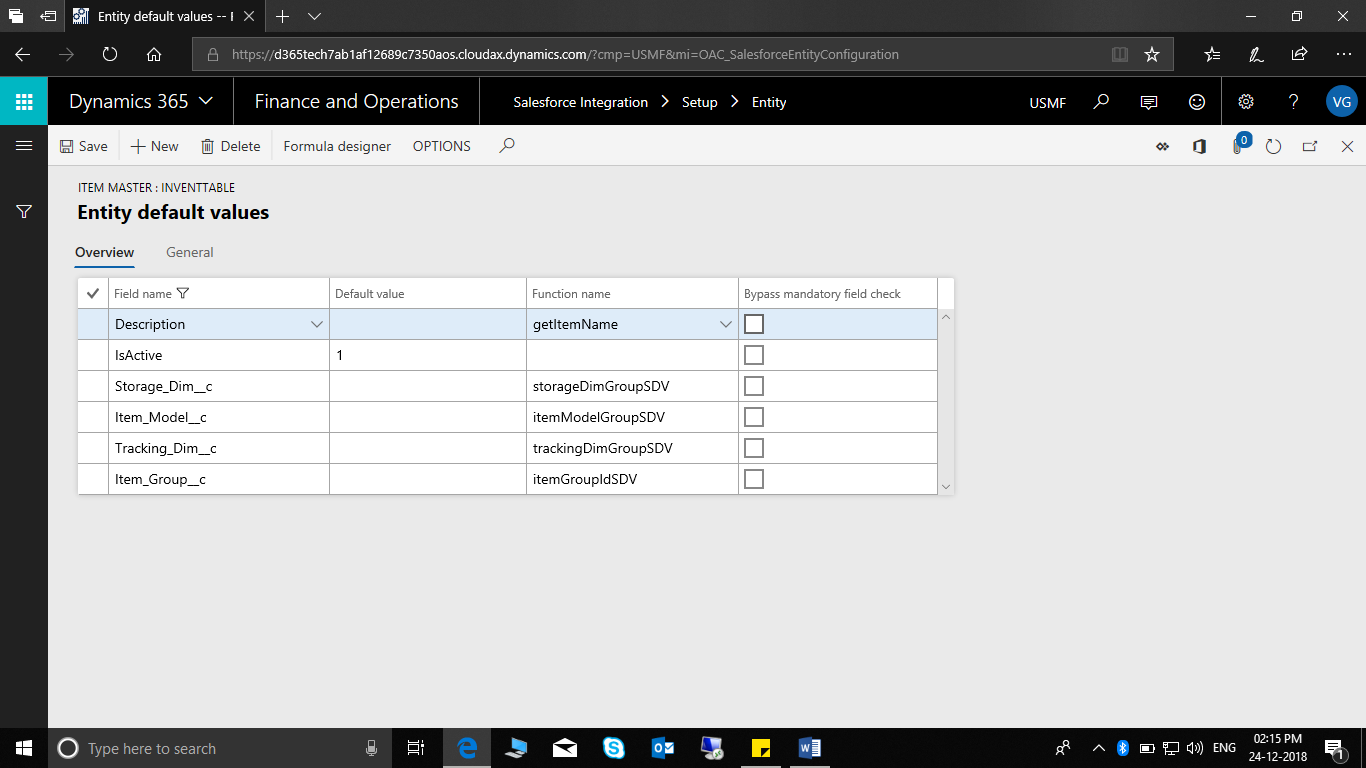 Figure 2.10 Entity default values for salesforce.8. As explained in point number 7 we can specify the default values for Dynamics 365 Finance & Operations too, following values will be considered when the data will be created in D365 F&O.9.If the specified entity’s field has relation it should be mentioned in the relation form. This form comes into where data is normalized, and the fields have relation with each other.For e.g.: Address in D365 F&O10. After these steps the user must validate mapping.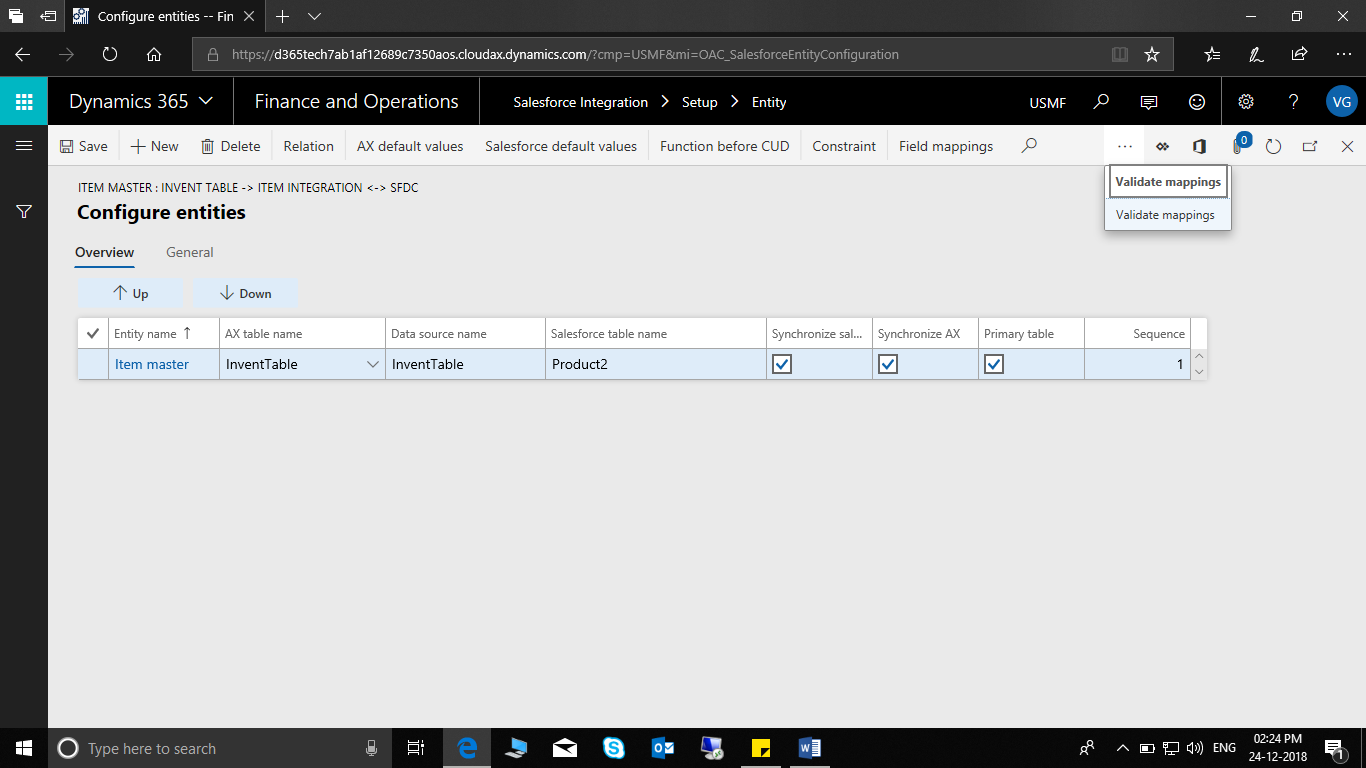 Figure 2.11 Validate mapping for Entity created.	The result should be as shown in the screenshot below. 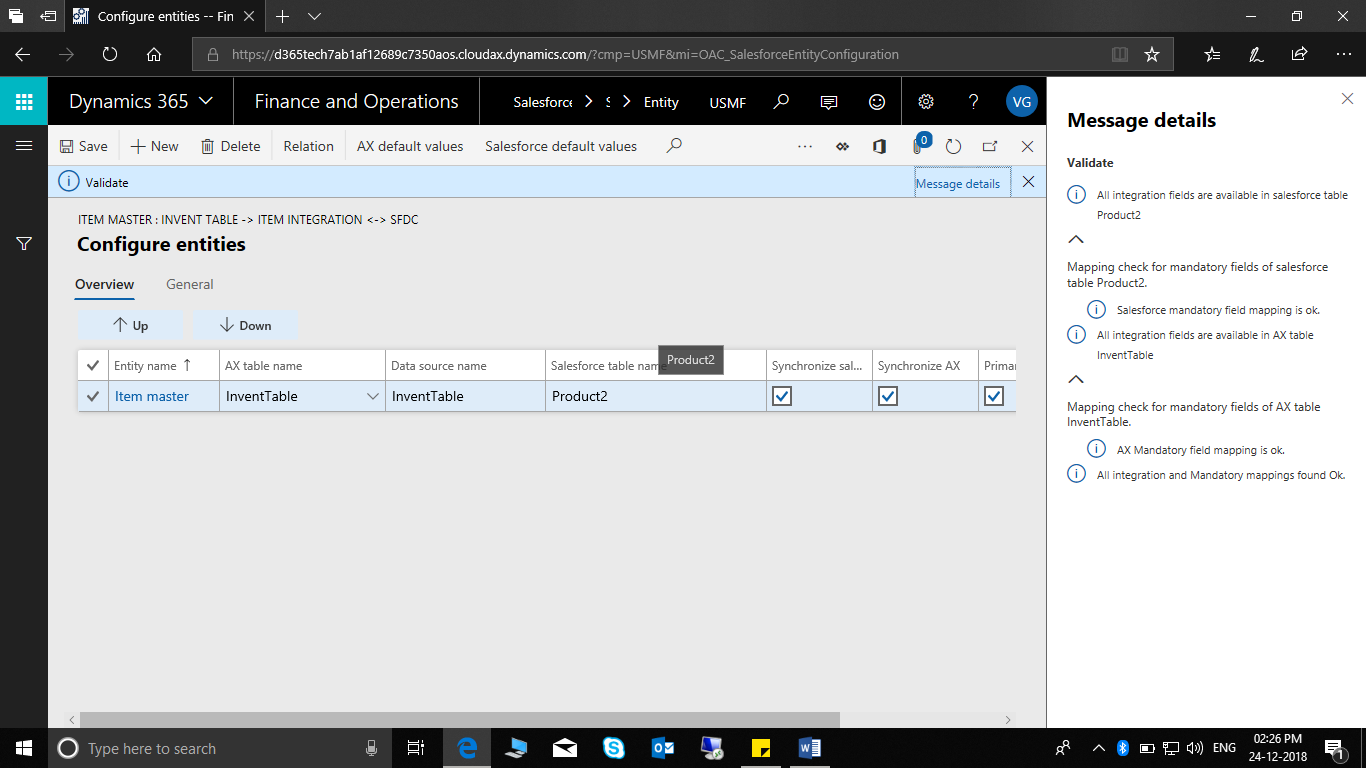 Figure 2.12 Validated Entity Info MessageThis is a mandatory step as this will enable validate mandatory field in the general tab of the entity, by default this is set to no and after validating the mentioned it is set to yes on success and moving forward the current data entity’s integration one of the main requirements is met.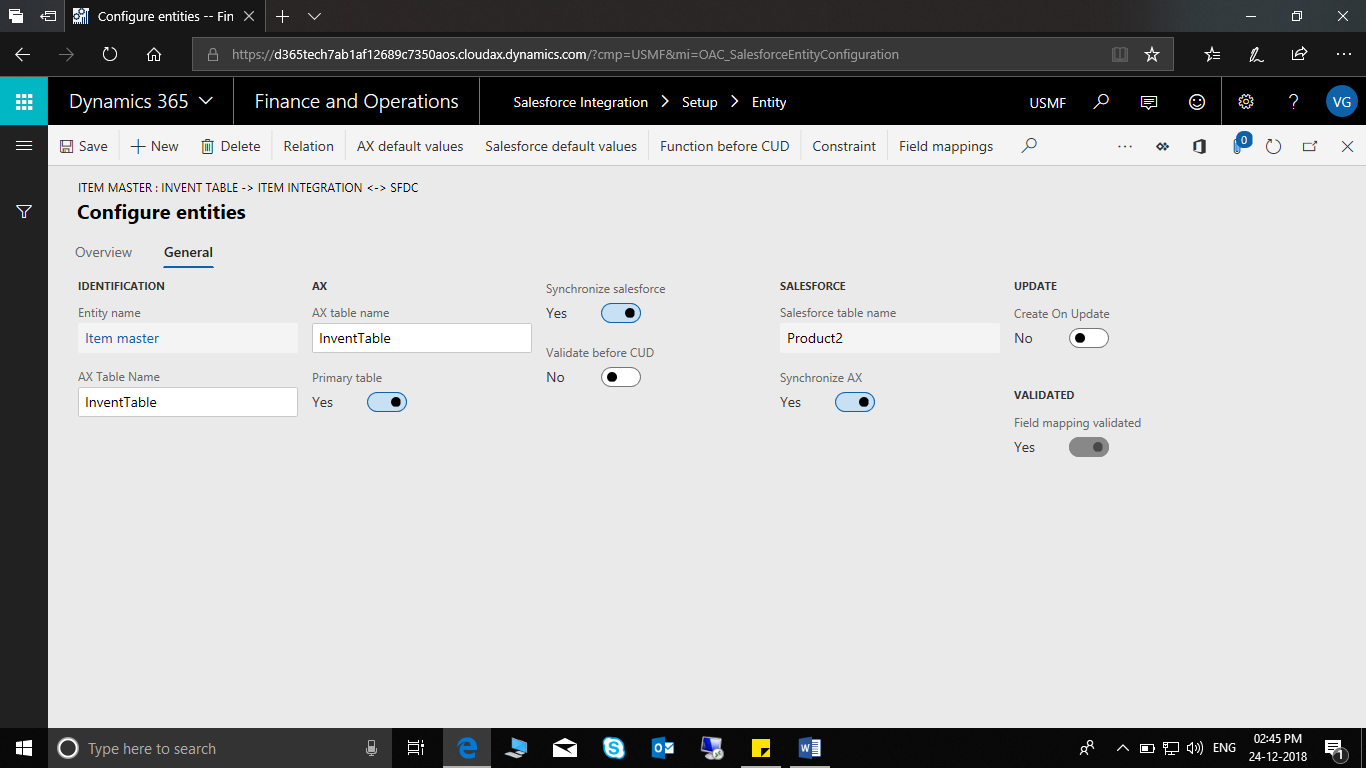 Figure 2.13 Validated Entity Confirmation on Form Level.Detailed Information on Salesforce Entity Fields.Entity Integration Manual – D365 F&O  SFDCCustomer Current Field Mapping:Customer is created from Dynamics 365 Finance & Operations  and synced to Sales Force.Click on Salesforce Integration > Common > Customer > on the Action Pane, on the Customer tab, in the New group, click Customer to create a new customer record.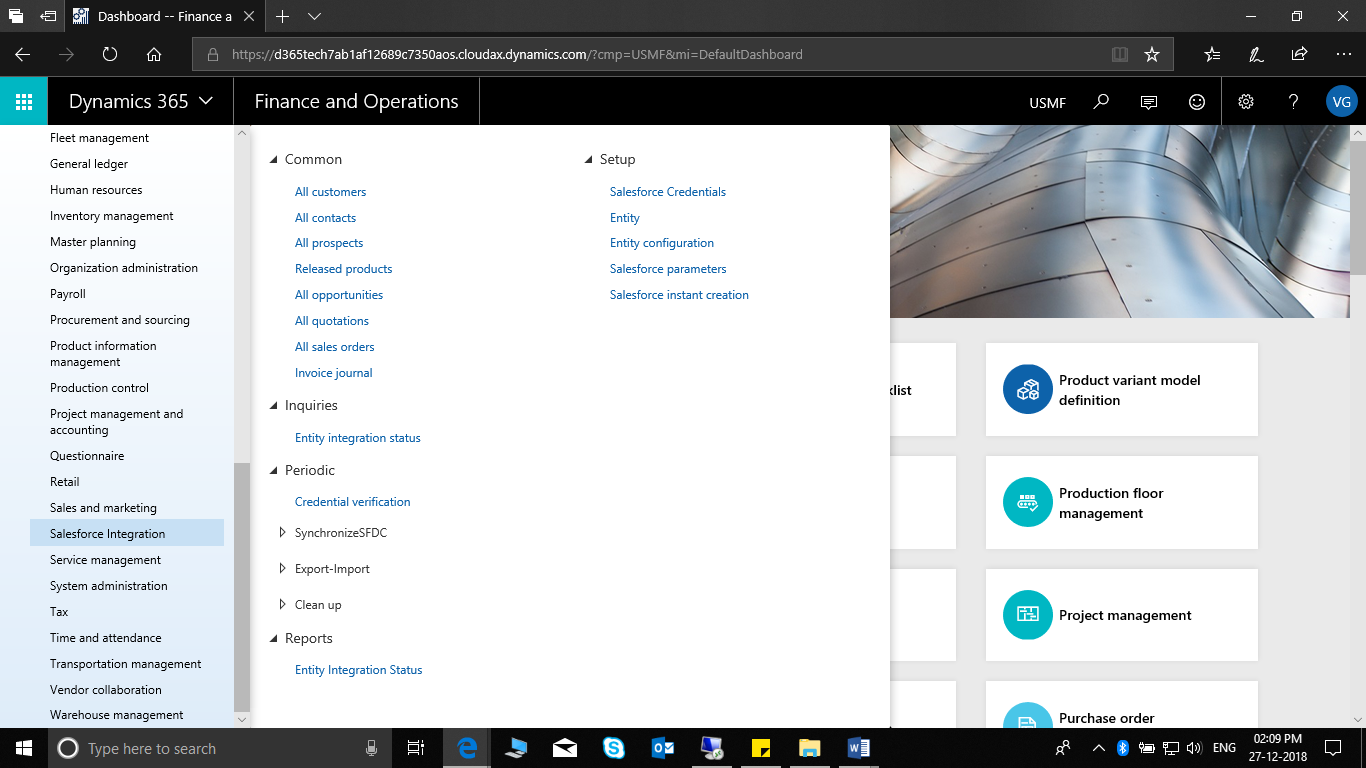 Enter values in the following fields on the Customer form: Customer AccountNameCustomer GroupTerms of PaymentCustomer Service rep.CountryZip/postal codeStreetCityProvince/TerritoryTelephoneFax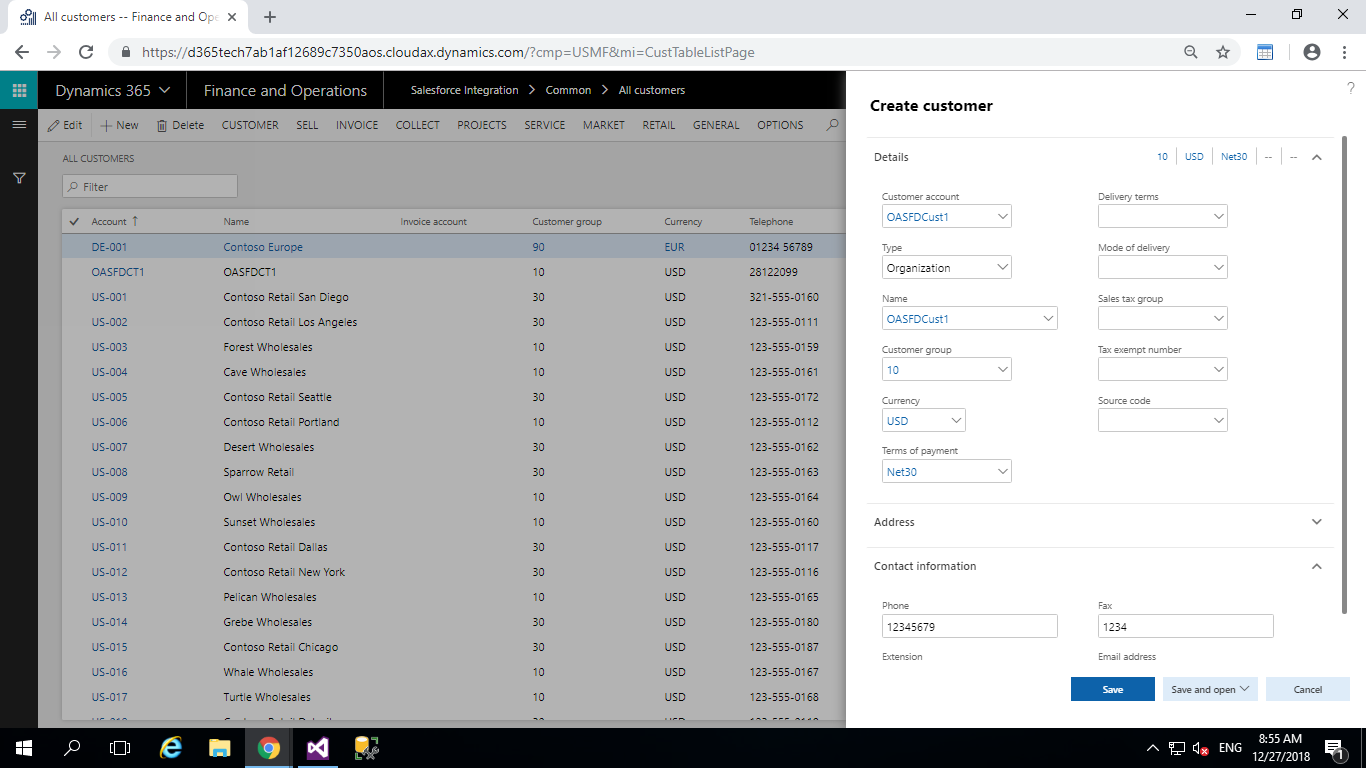 Figure 3.1 Customer Creation in D365 F&O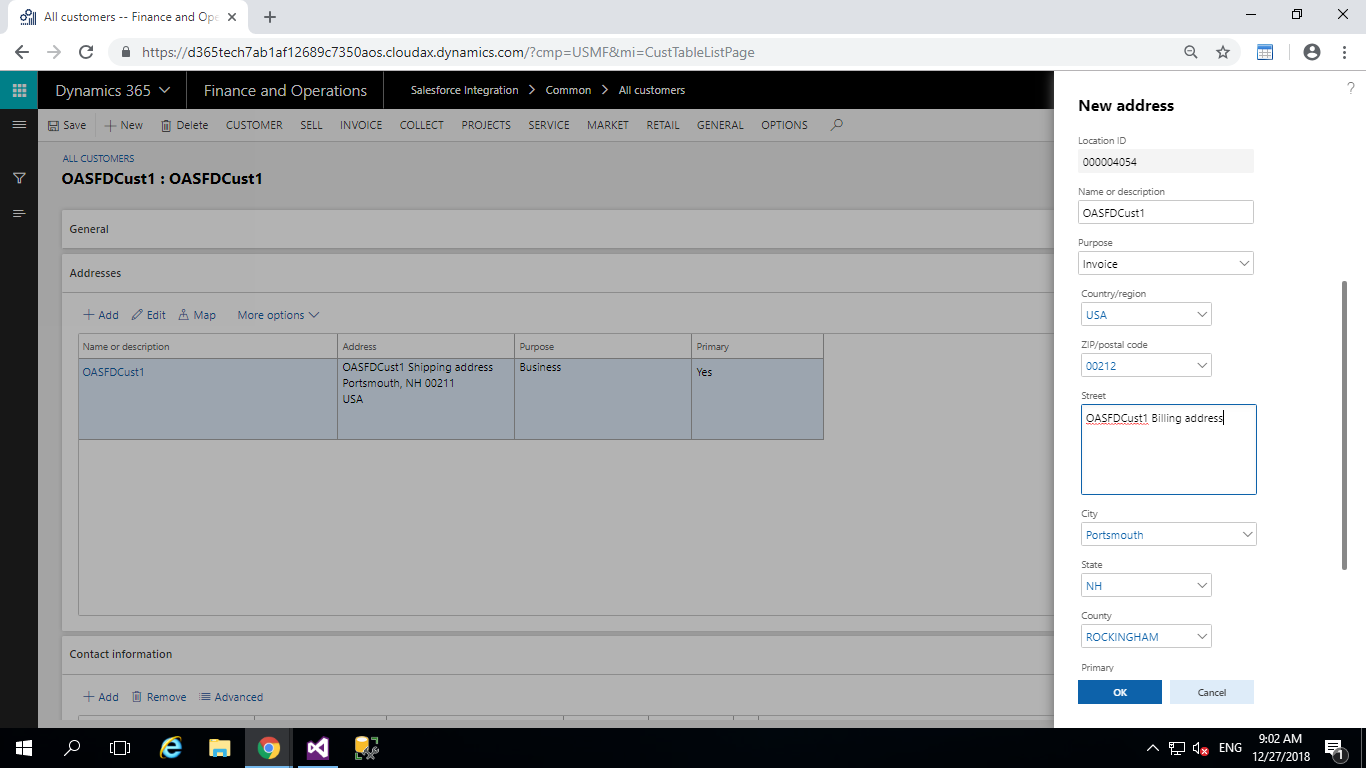 Figure 3.2 Address in Customer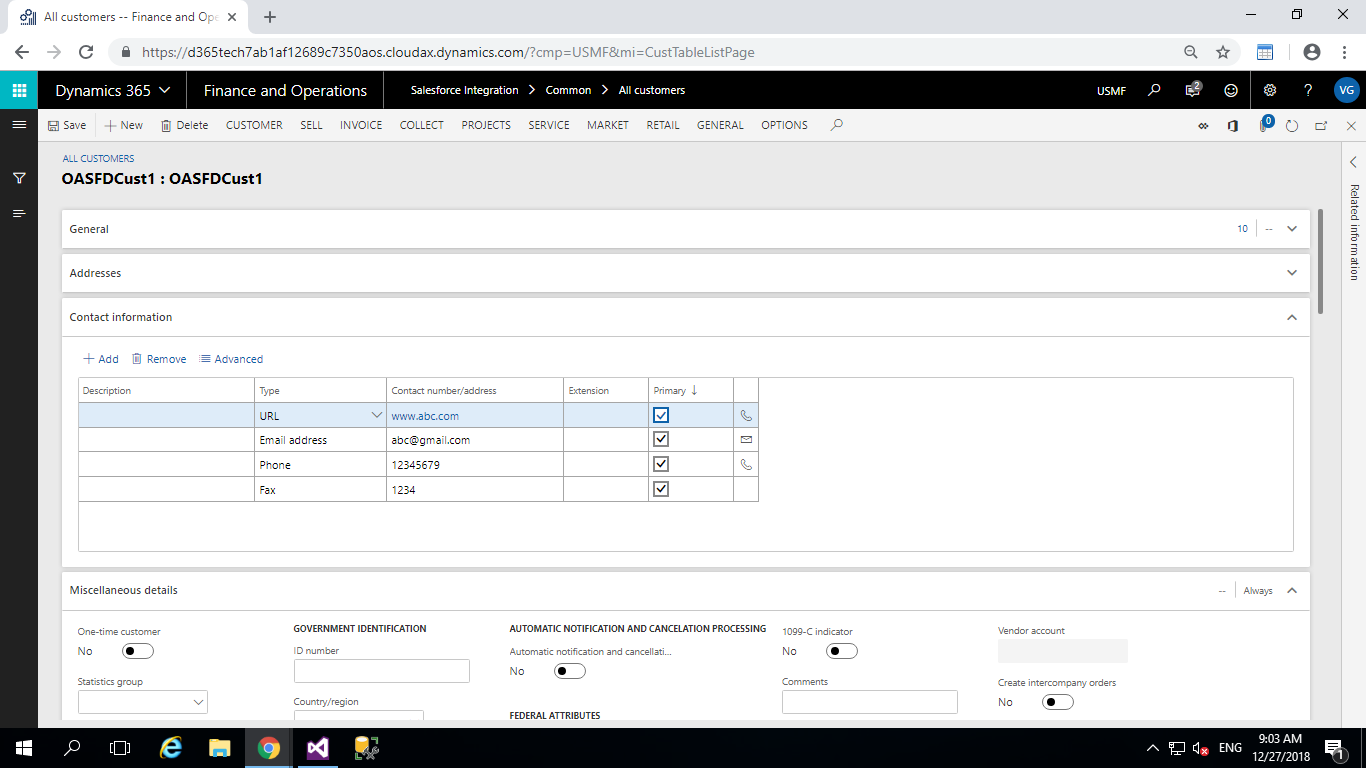 Figure 3.3 Contact Information in CustomerEmployee responsible should be same as the user in salesforce.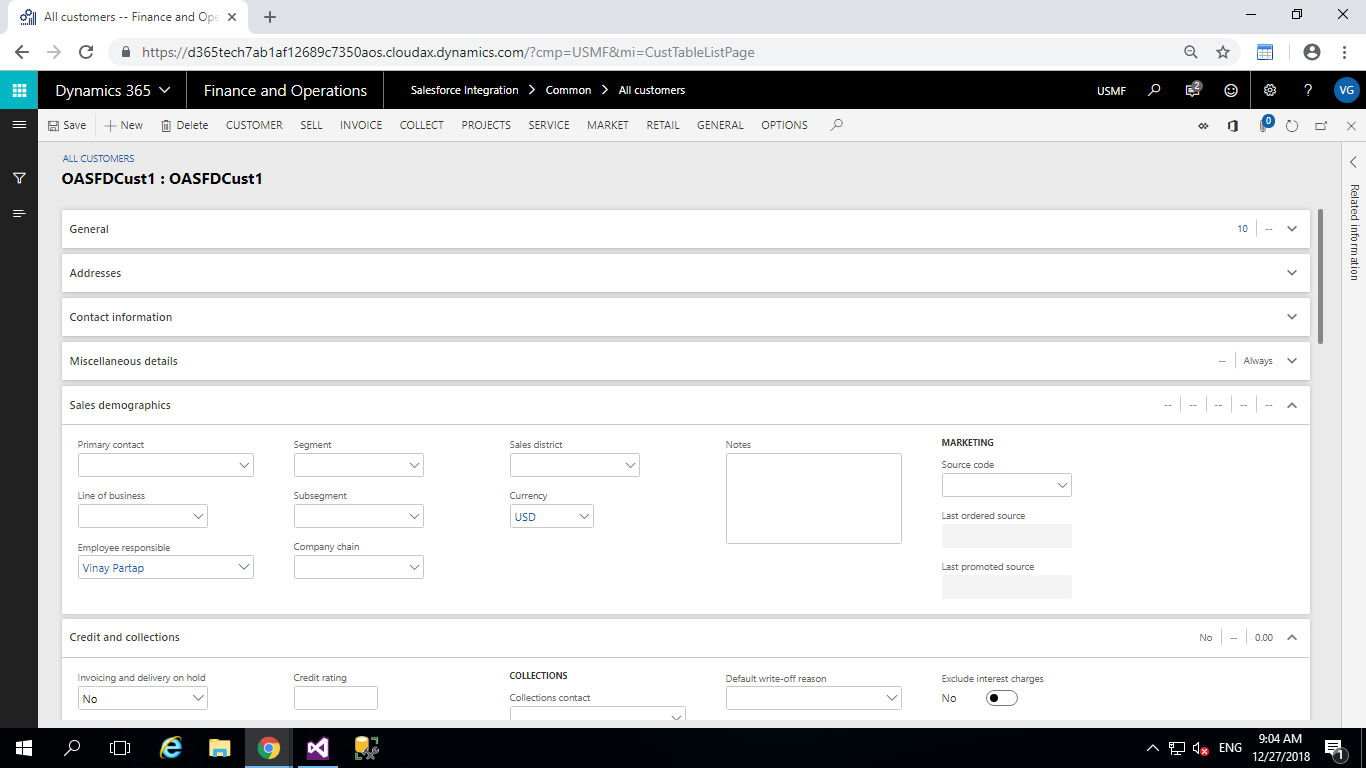 Figure 3.4 Employee Responsible in Customer CreationSave the Customer and navigate to Salesforce Integration>Setup>Salesforce instant creation.Or else if batch job is configured the customer will be automatically synchronized.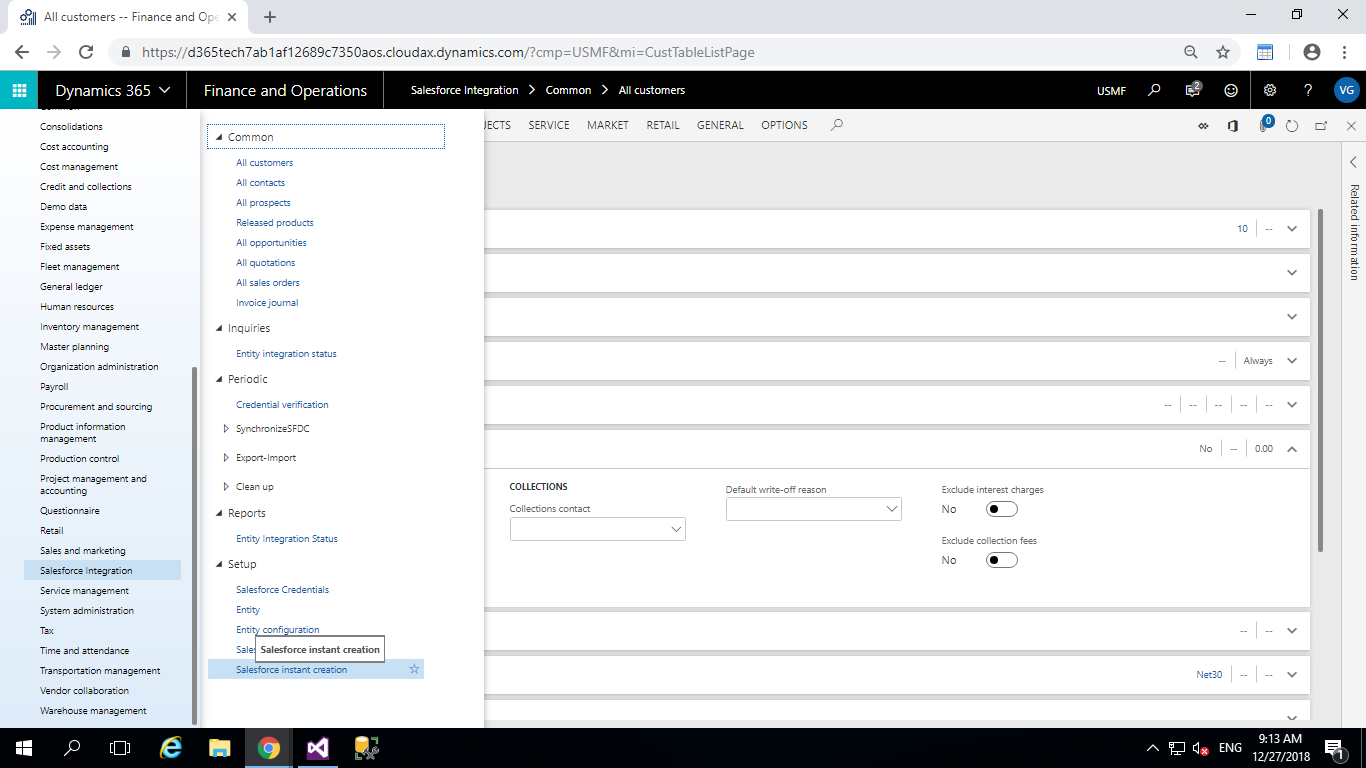 Figure 3.5 Customer creation in SalesforceUpon successful creation the output of the above click should look as follows shown in the below screenshot.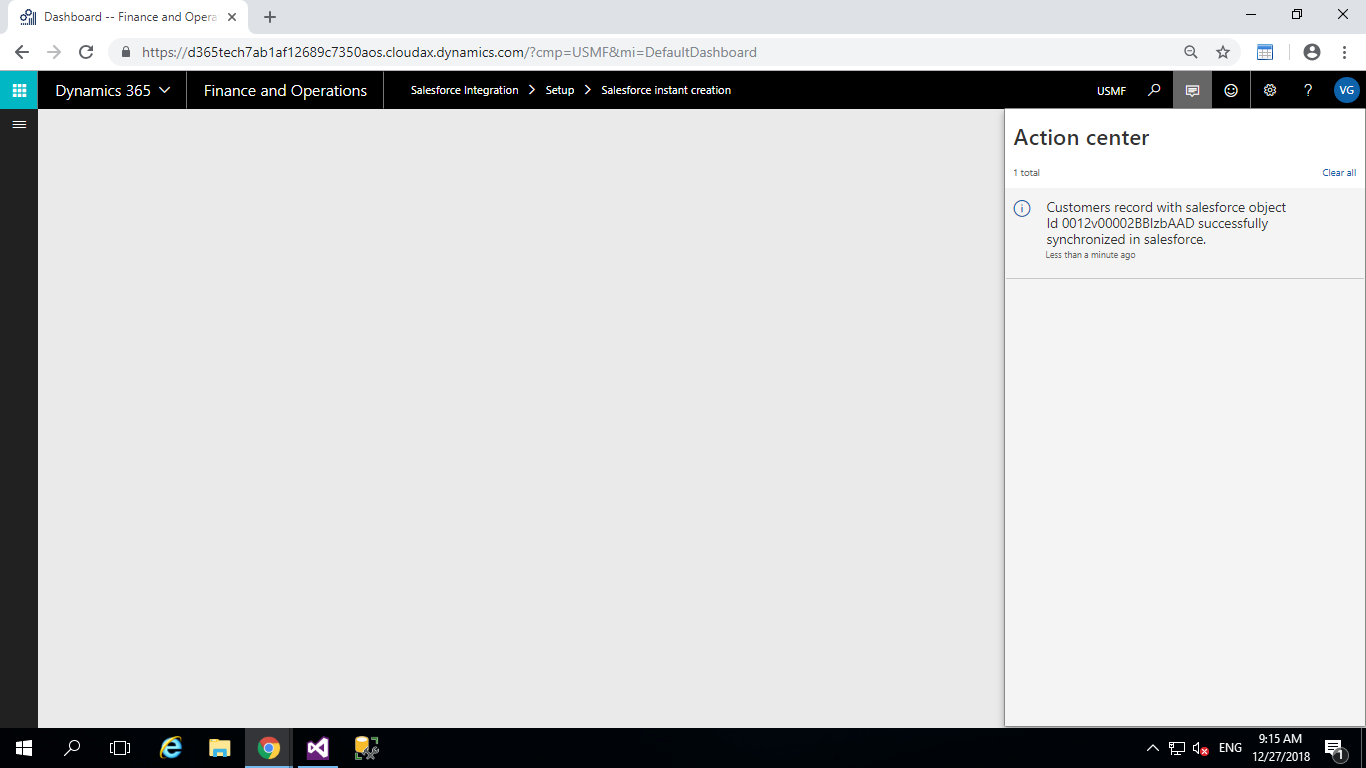 Figure 3.6 Customer creation confirmation in D365 F&OVerify the above in salesforceClick on Accounts. Sales force shows the customer with Name “OASFDCust1”.Open the Customer /Account and click Edit. The field displayed in the Account information form in Sales force can be matched with the fields entered in the AX for the same customer.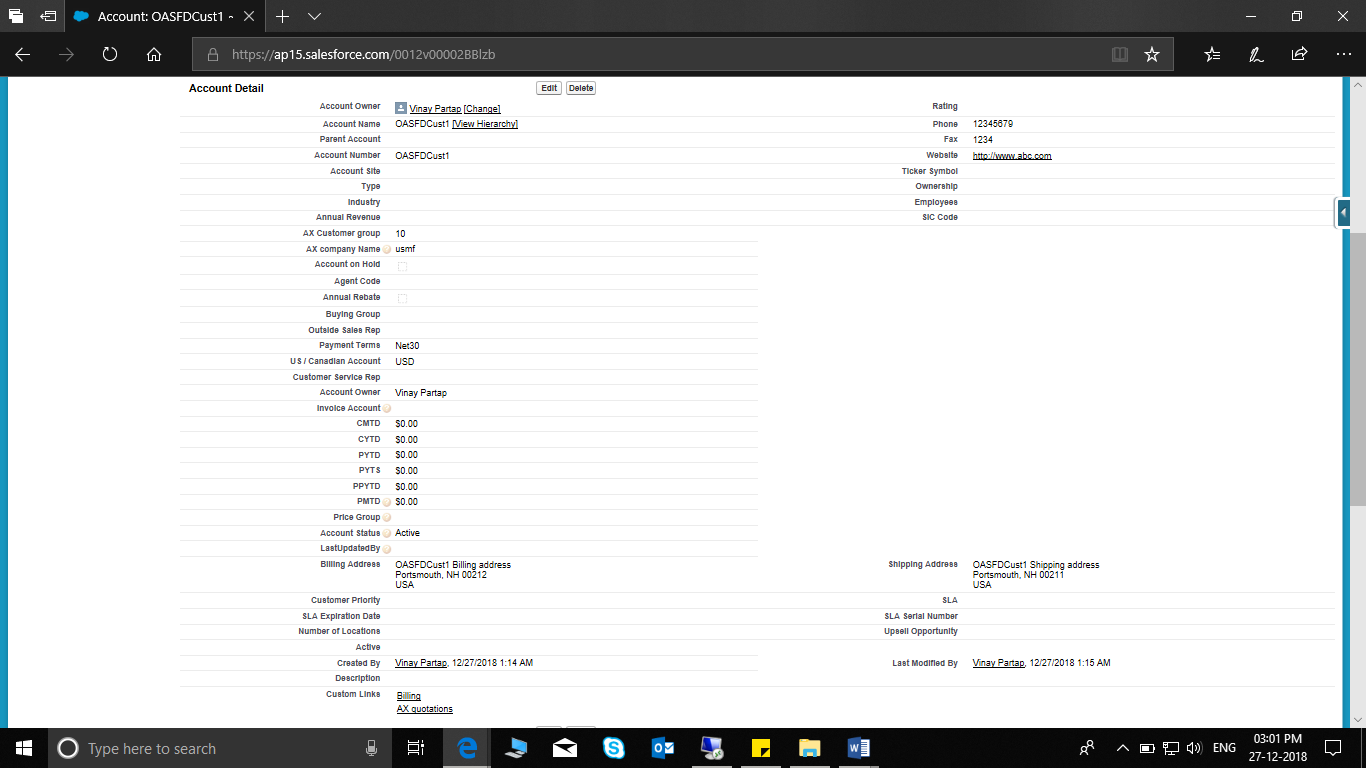 Figure 3.7 Customer Synchronized in Salesforcewe can also update the values in D365 F&O, and the updated values will be reflected in salesforce.Invoice account – Invoice and Delivery tabSales order poolCustomer rebate groupPrice groupCommission groupSave the customer and click on instant salesforce creation or else the batch job will automatically run, and the system shows the message “Customers record with salesforce object Id -- successfully synchronized in salesforce.” These fields get updated in sales force for the same account.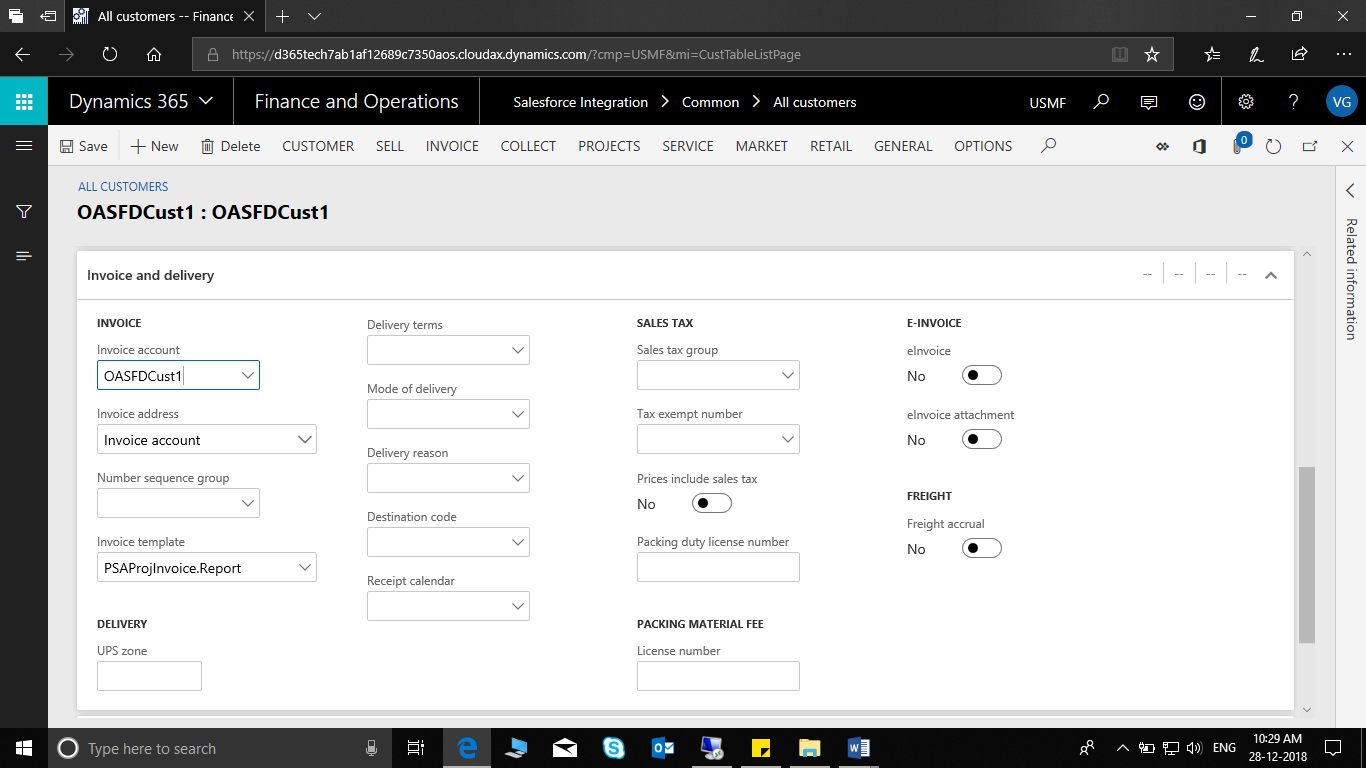 Figure 3.8 Updating customer's Invoice and Delivery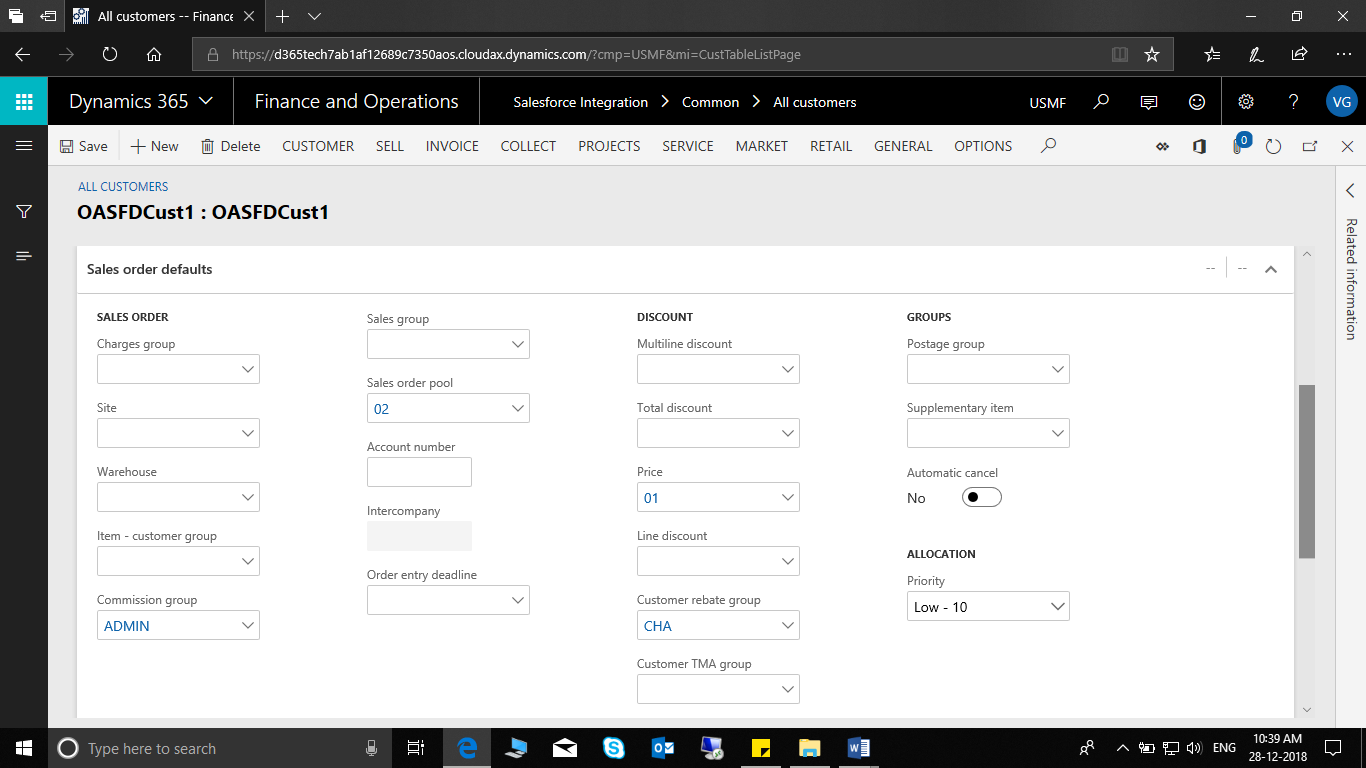 Figure 3.9 Updating Customer's Sales order defaults.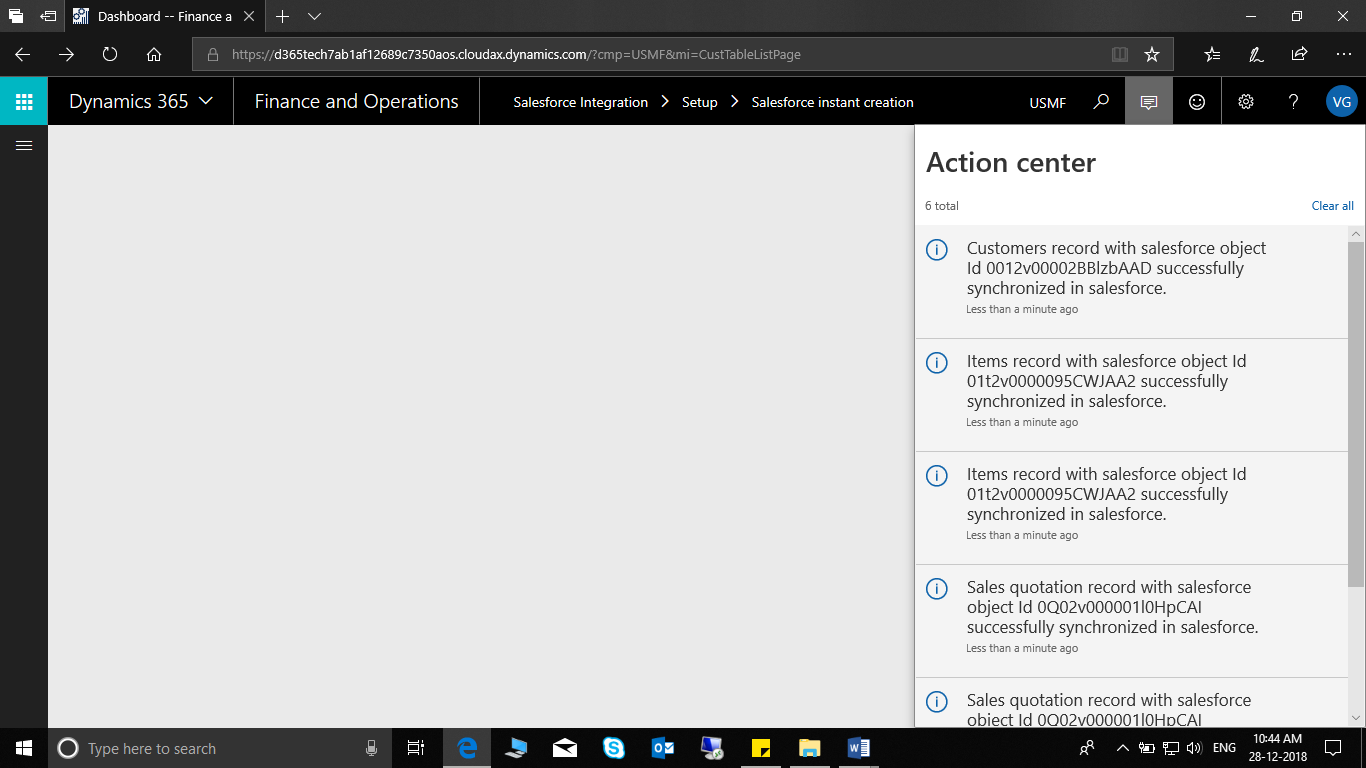 Figure 3.10 Customer updated successfully.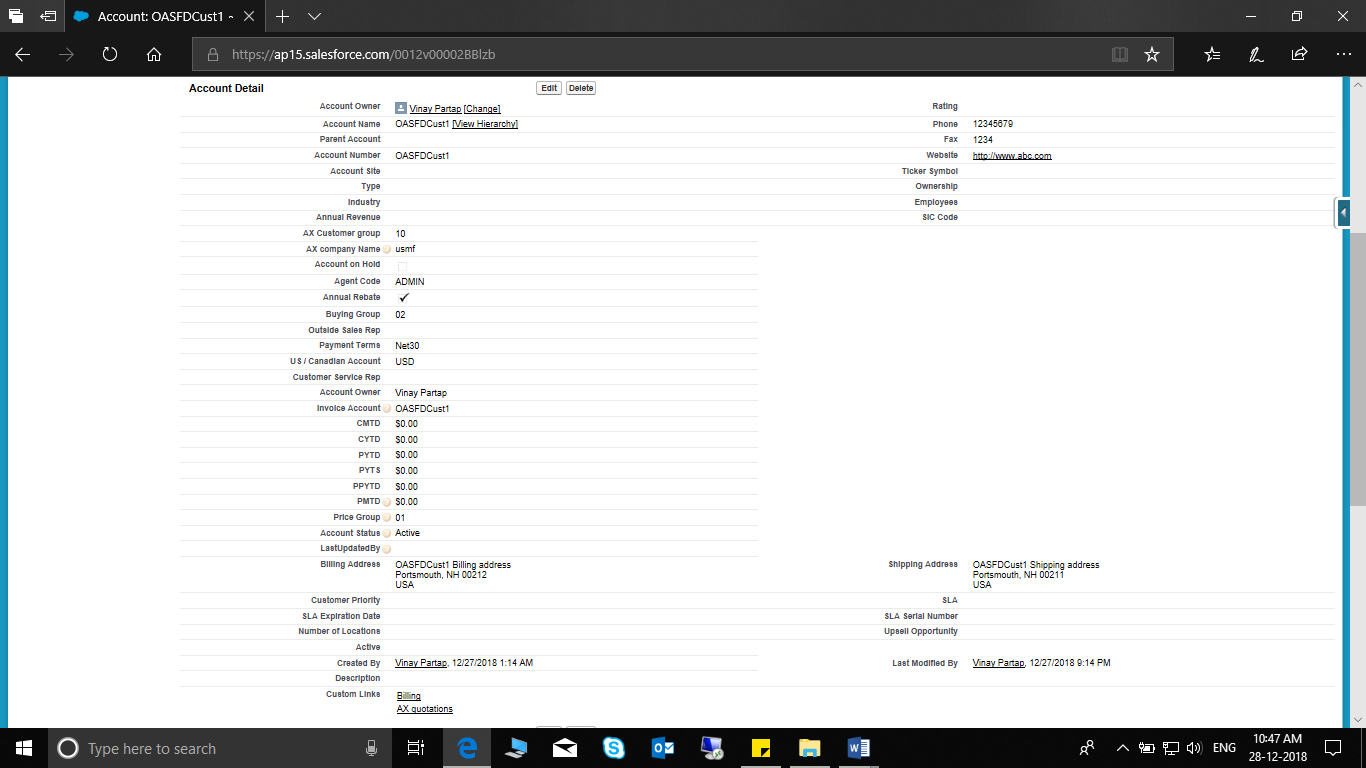 Figure 3.11 Updated Values Synchronized Successfully.In case, following fields are updated in Sales force, these will be updated in AX, provided (for enum fields) the values exist for these fields in AX.-Price Group -Customer Service Rep-ACCOUNT OWNERSales Force: Change “Price Group and customer Service Rep” fields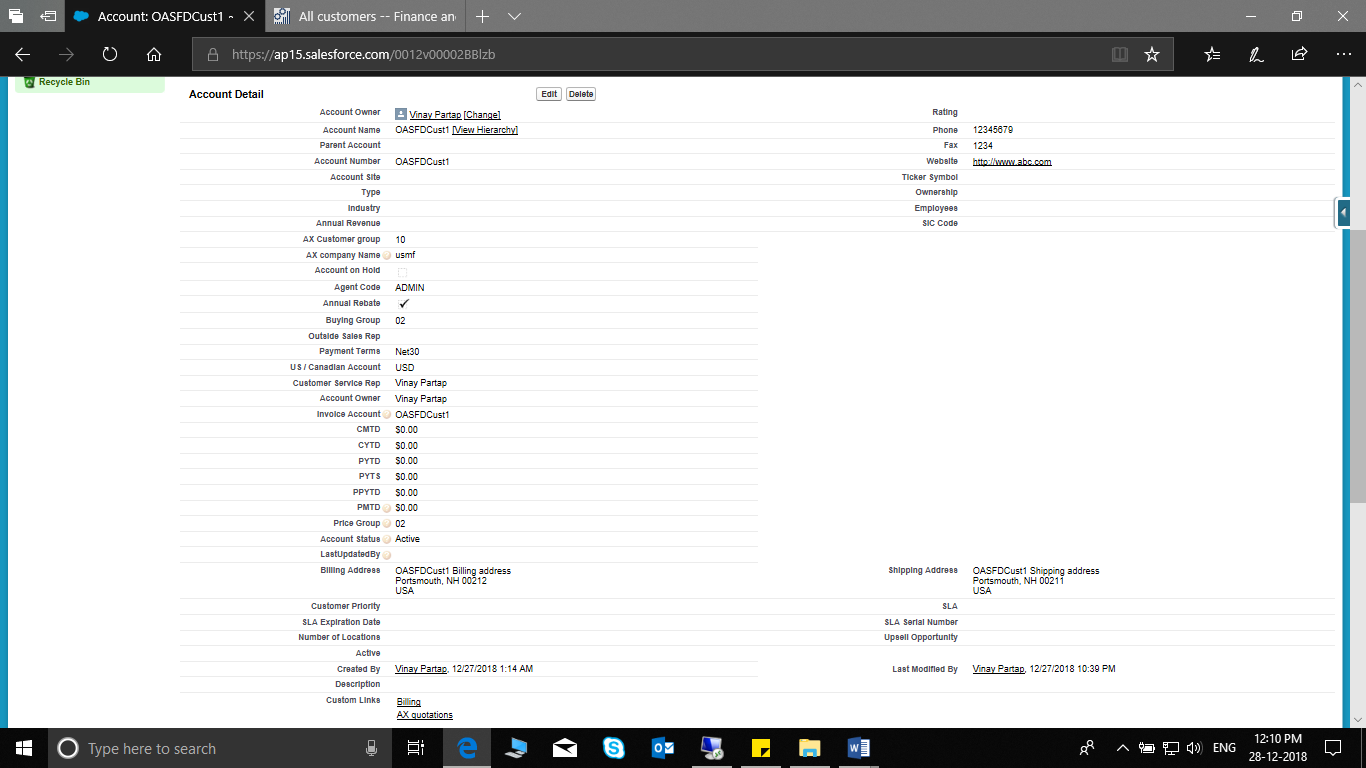 Figure 3.12 Changes made to Price group and Customer Service Rep in Salesforce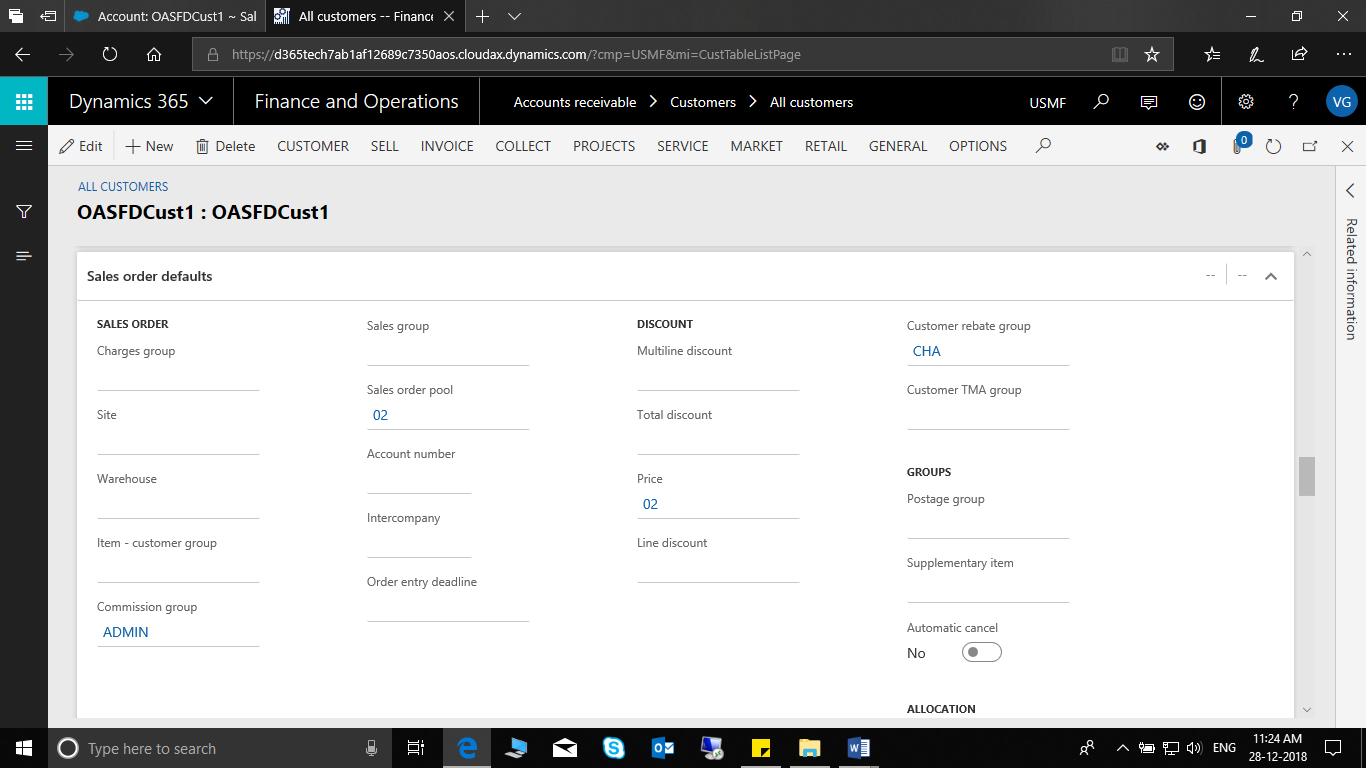 Figure 3.13 Value updated (Price Group) in D365 F&O (Customer)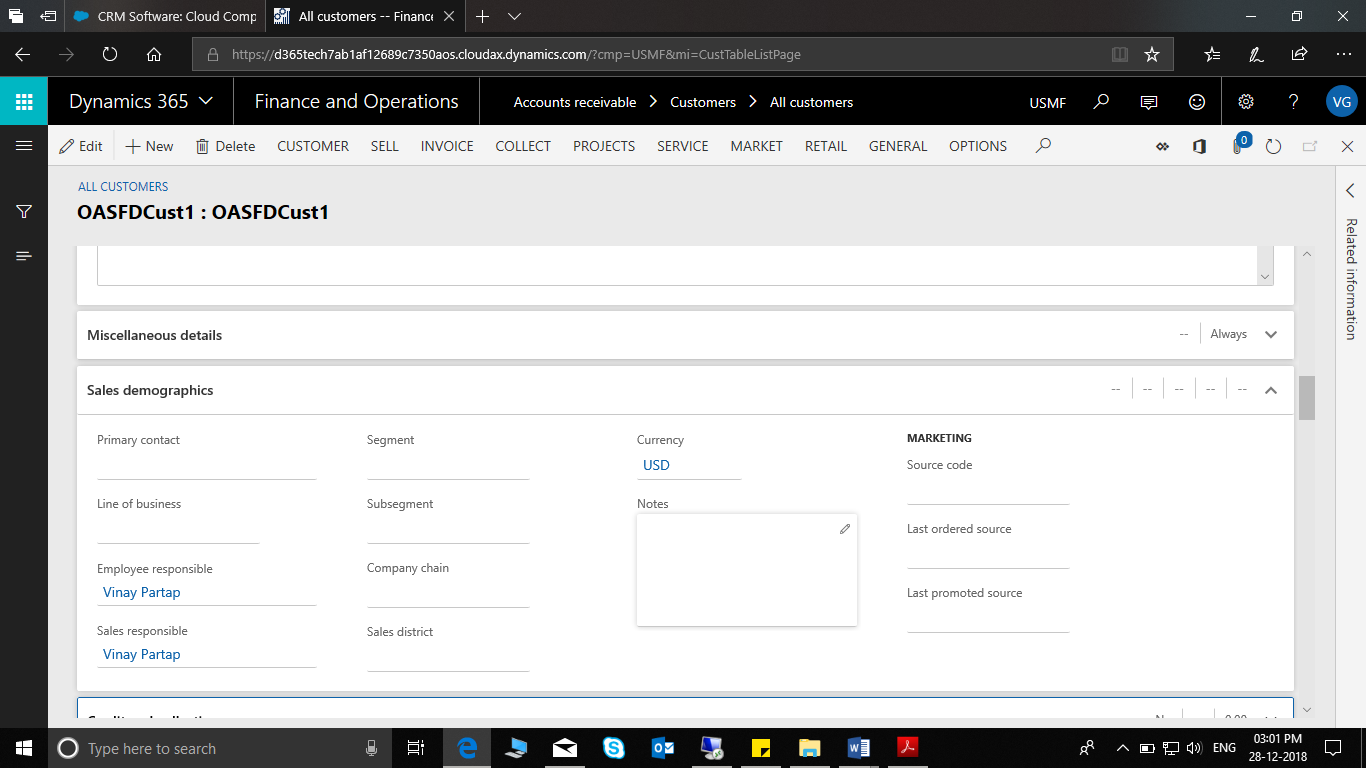 Figure 3.14 Value updated (Sales Responsible) in D365 F&O (Customer)Customer Group Current Field MappingPath: Accounts receivable > Setup > Customer Groups Create a new customer group and save it.Save the Customer Group and navigate to Salesforce Integration>Setup>Salesforce instant creation.Or else if batch job is configured the customer group will be automatically synchronized.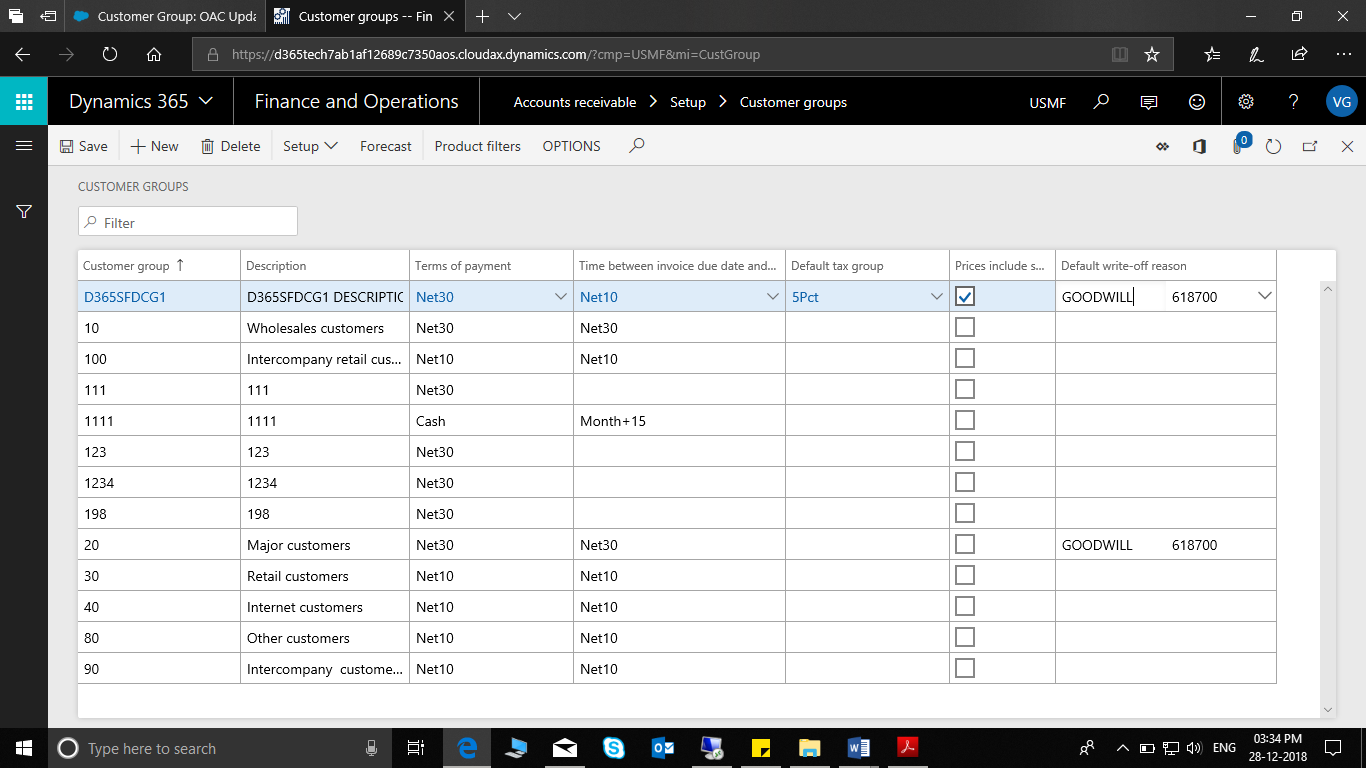 Figure 3.15 Creation of Customer Group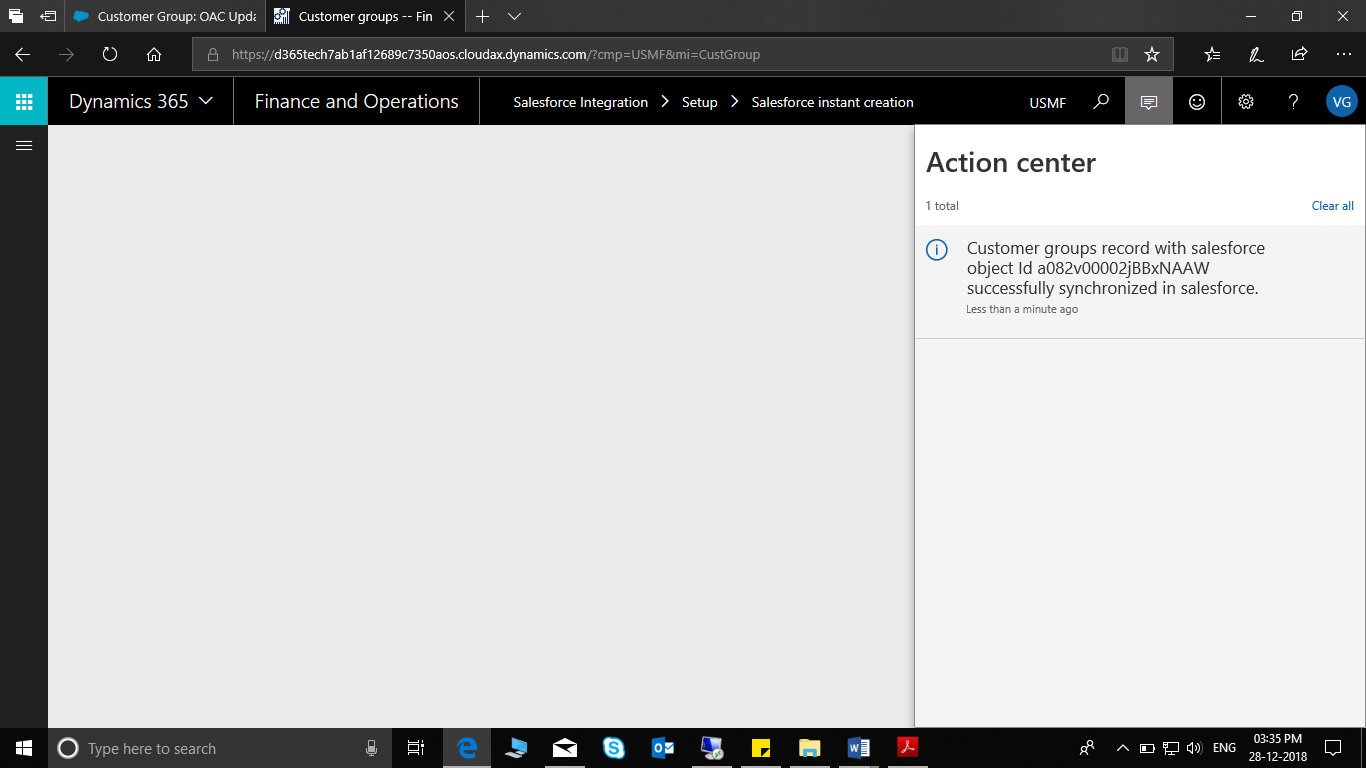 Figure 3.16 Customer Group Success Message (D365 F&O)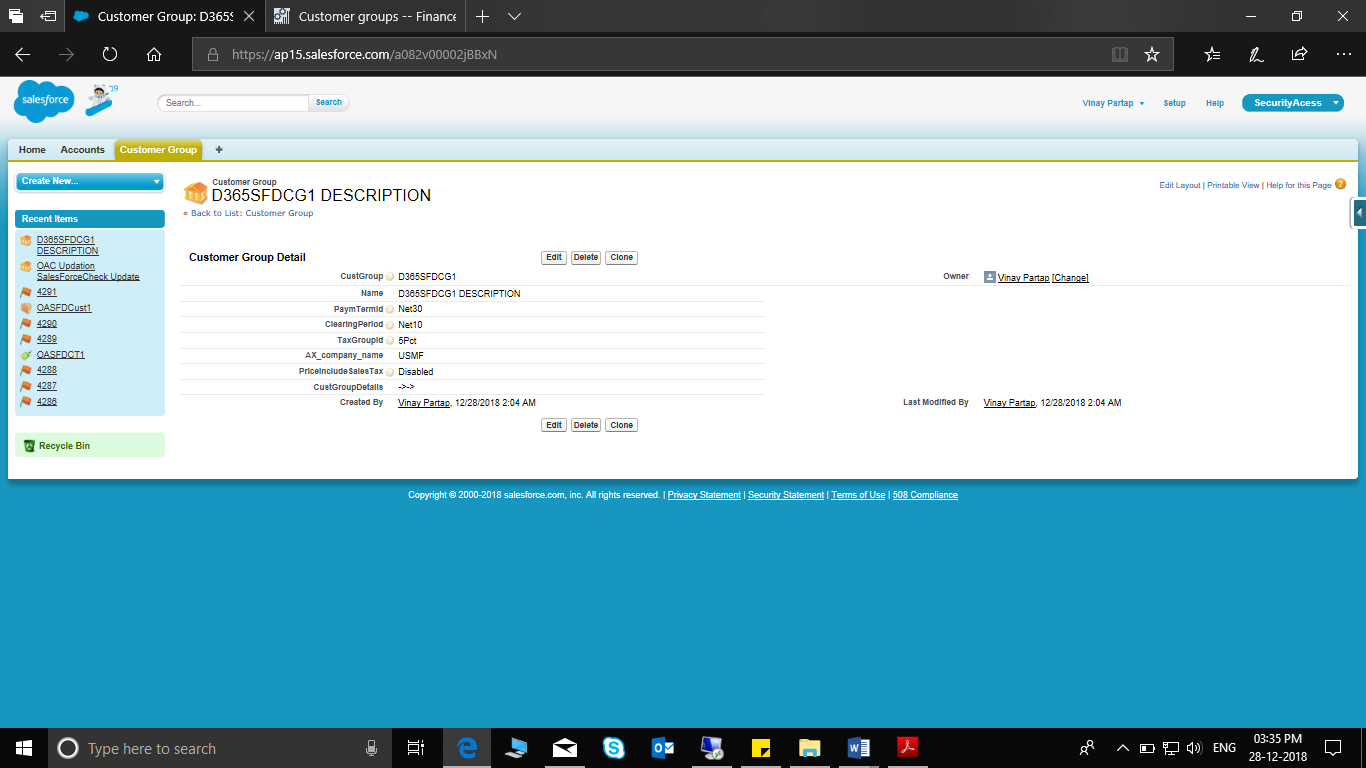 Figure 3.17 Customer Group Validation on SFDC.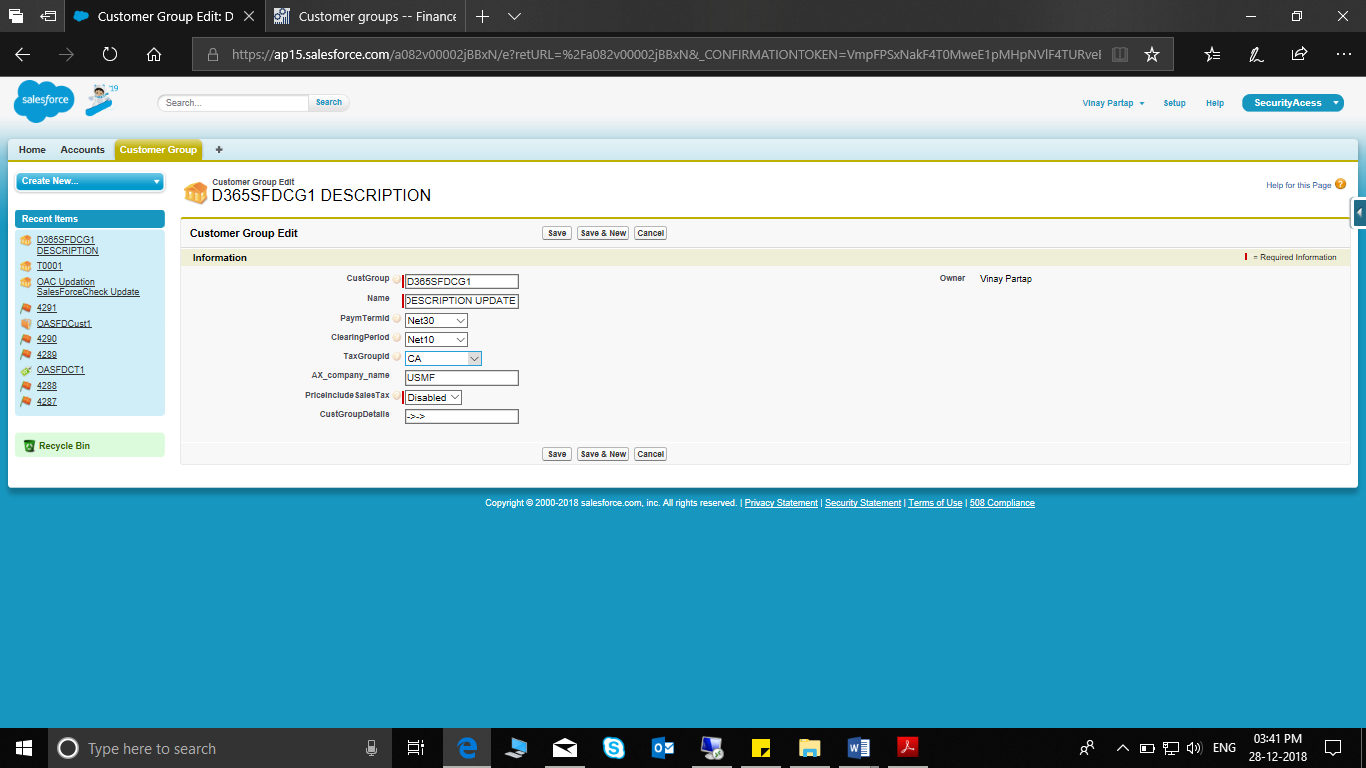 Figure 3.18 Updating Customer Group on Salesforce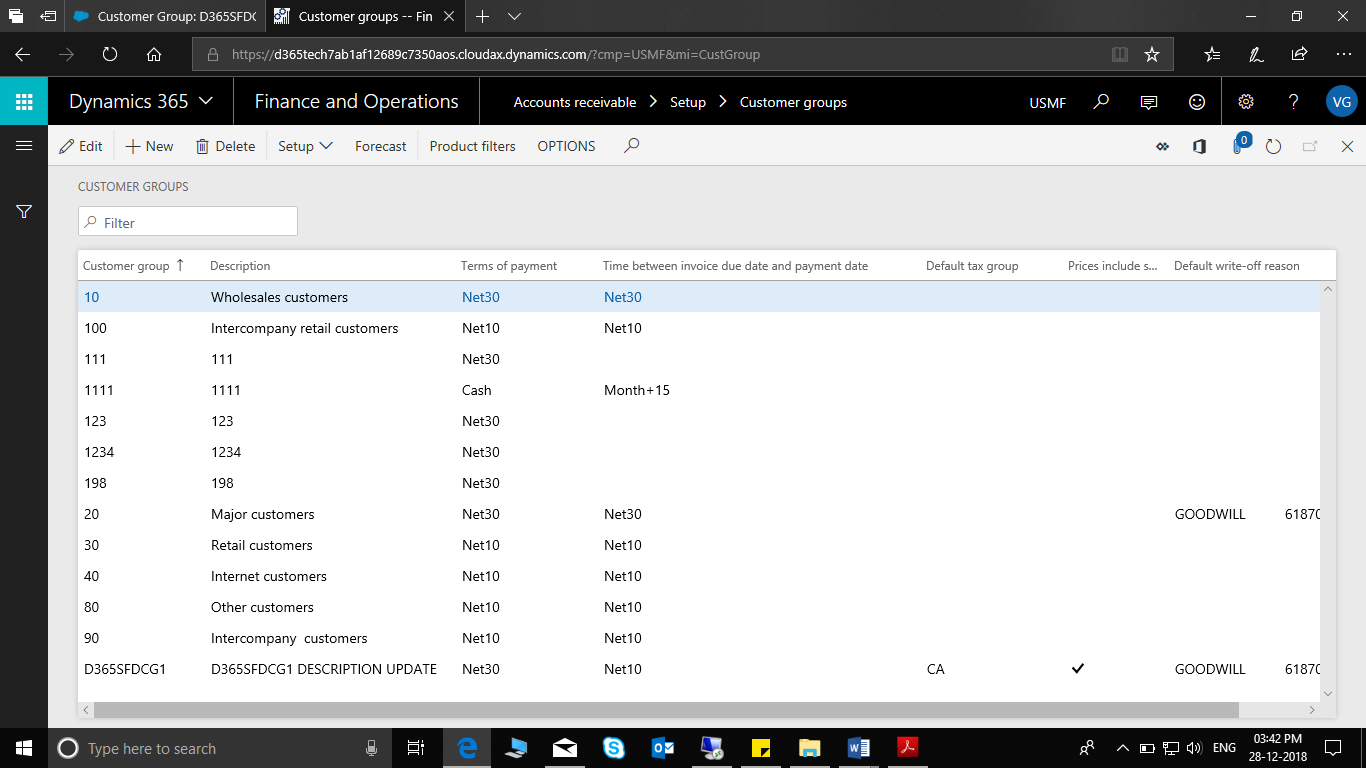 Figure 3.19 Customer Group Successfully Updated on D365 F&OProductCurrent Field MappingNavigate to Salesforce Integration > Common > Released Products.Click on New and provide details of the new product as shown in the below screenshot.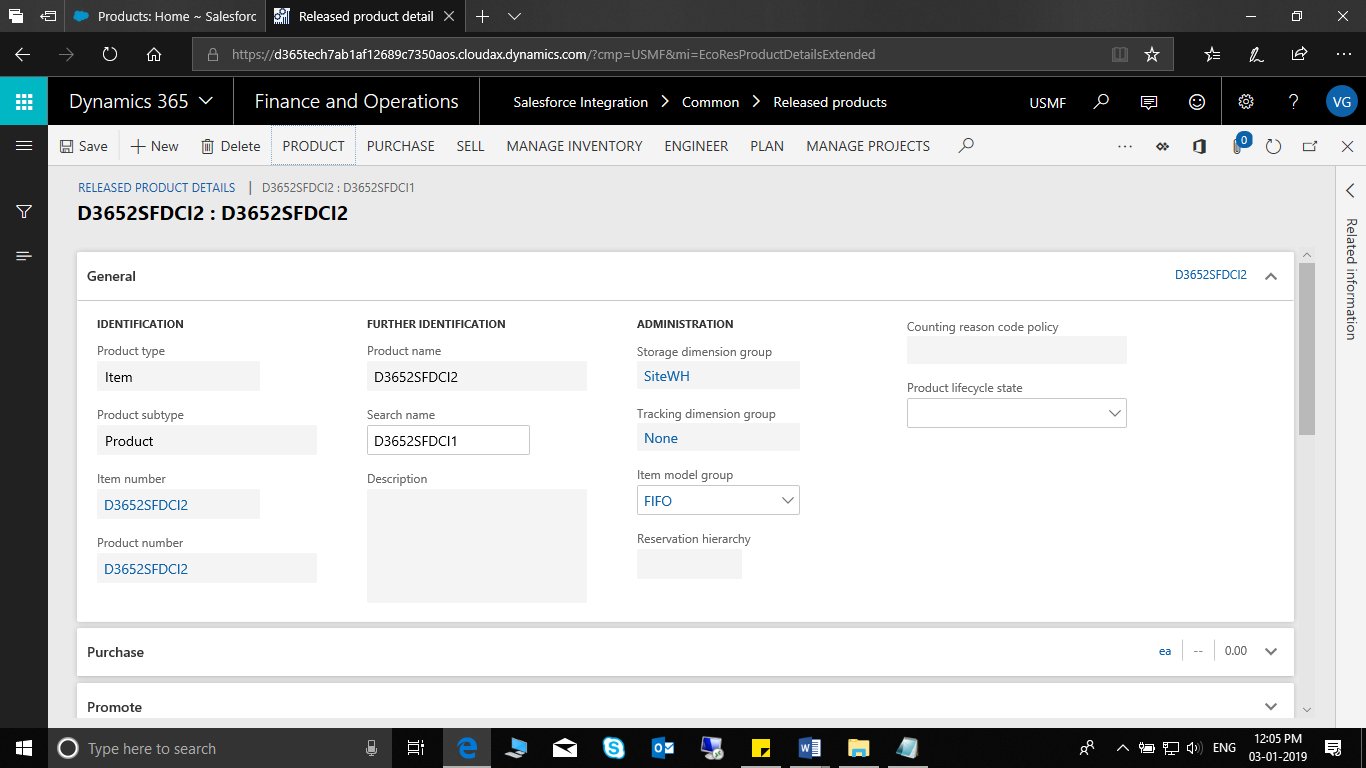 Figure 3.20 Item Creation in D365 F&OSave the Item and navigate to Salesforce Integration>Setup>Salesforce instant creation.Or else if batch job is configured the item will be automatically synchronized.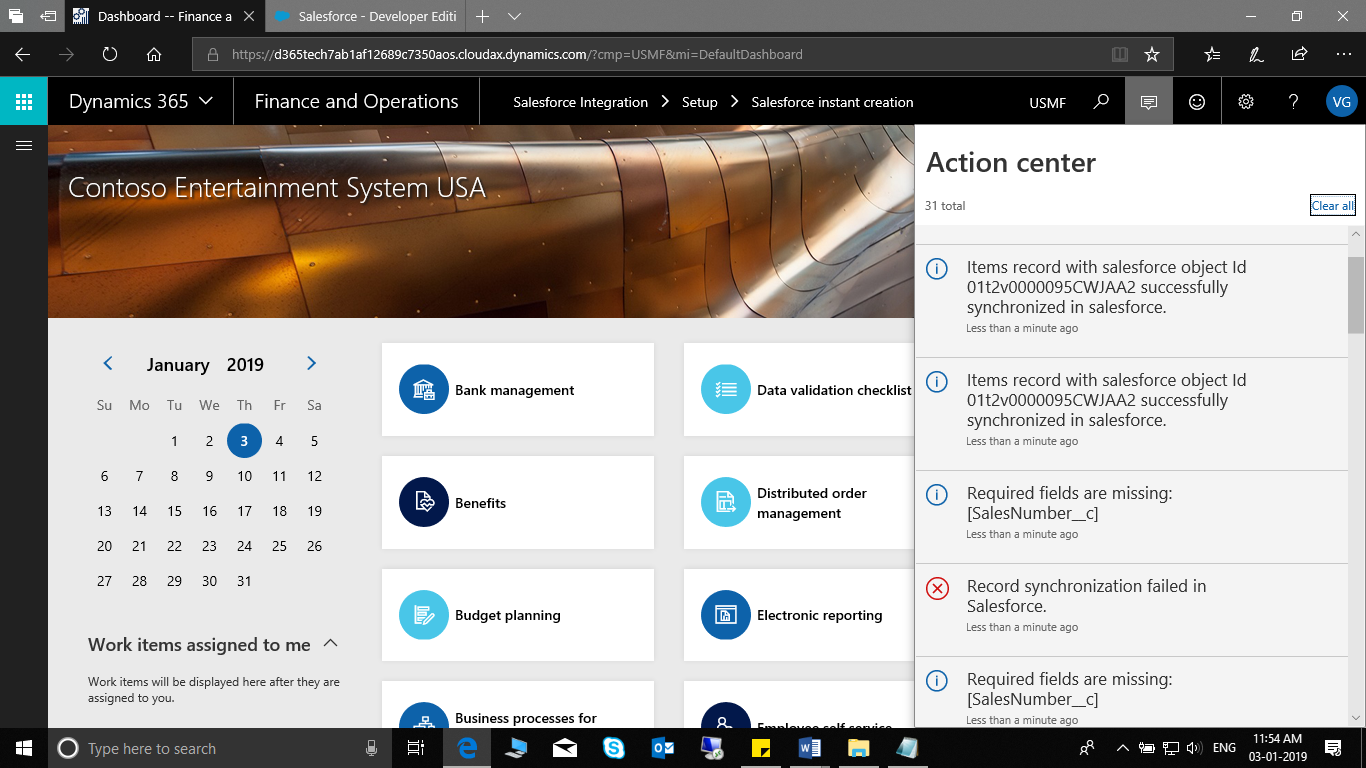 Figure 3.21 Item Successfully synchronized (Message in D365 F&O)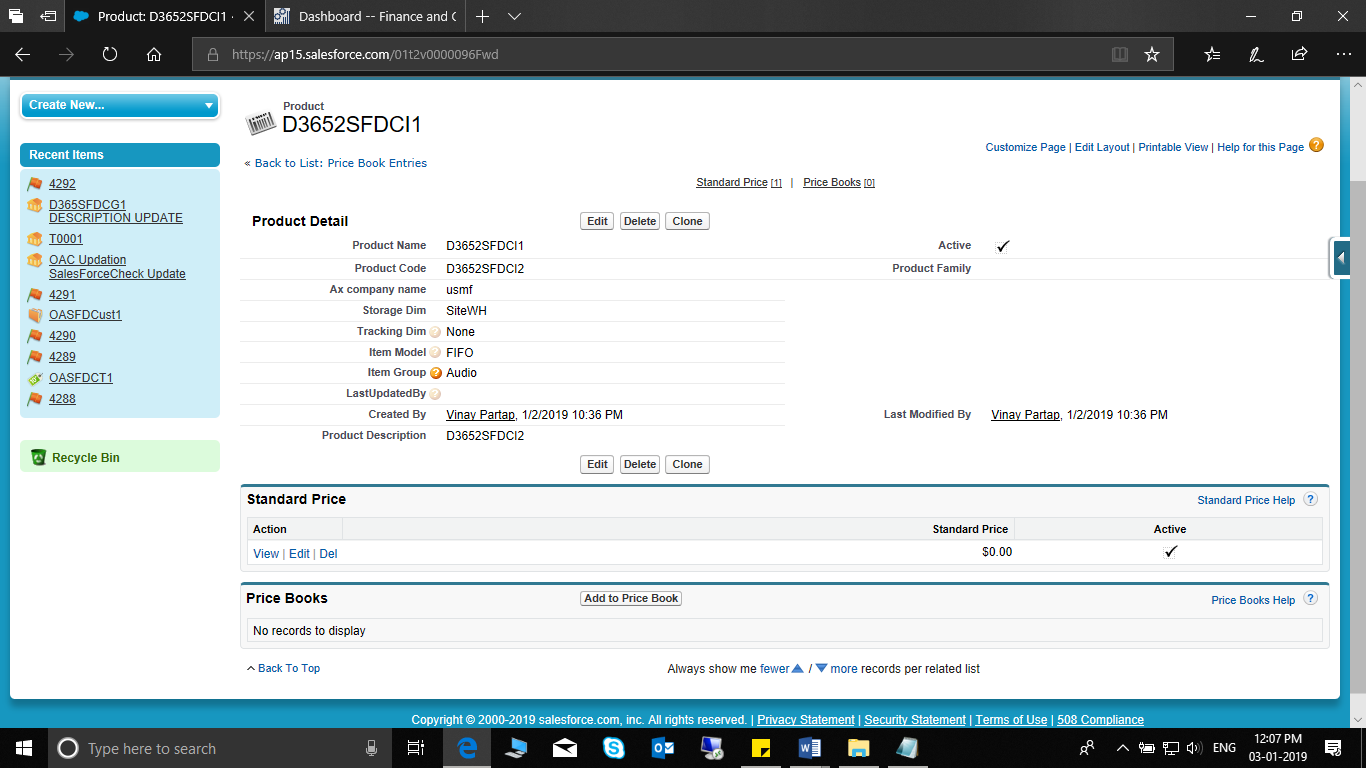 Figure 3.22 Item Synchronized Successfully in Salesforce.If any changes are made in product in salesforce the same will be reflected in d365 F&O.OpportunityCurrent Field MappingOpportunity is created in AX and synced to sales force.Click on Salesforce Integration > Common > All opportunities > on the Action Pane, on the Opportunity tab, in the New group, click Opportunity to create a new Opportunity record.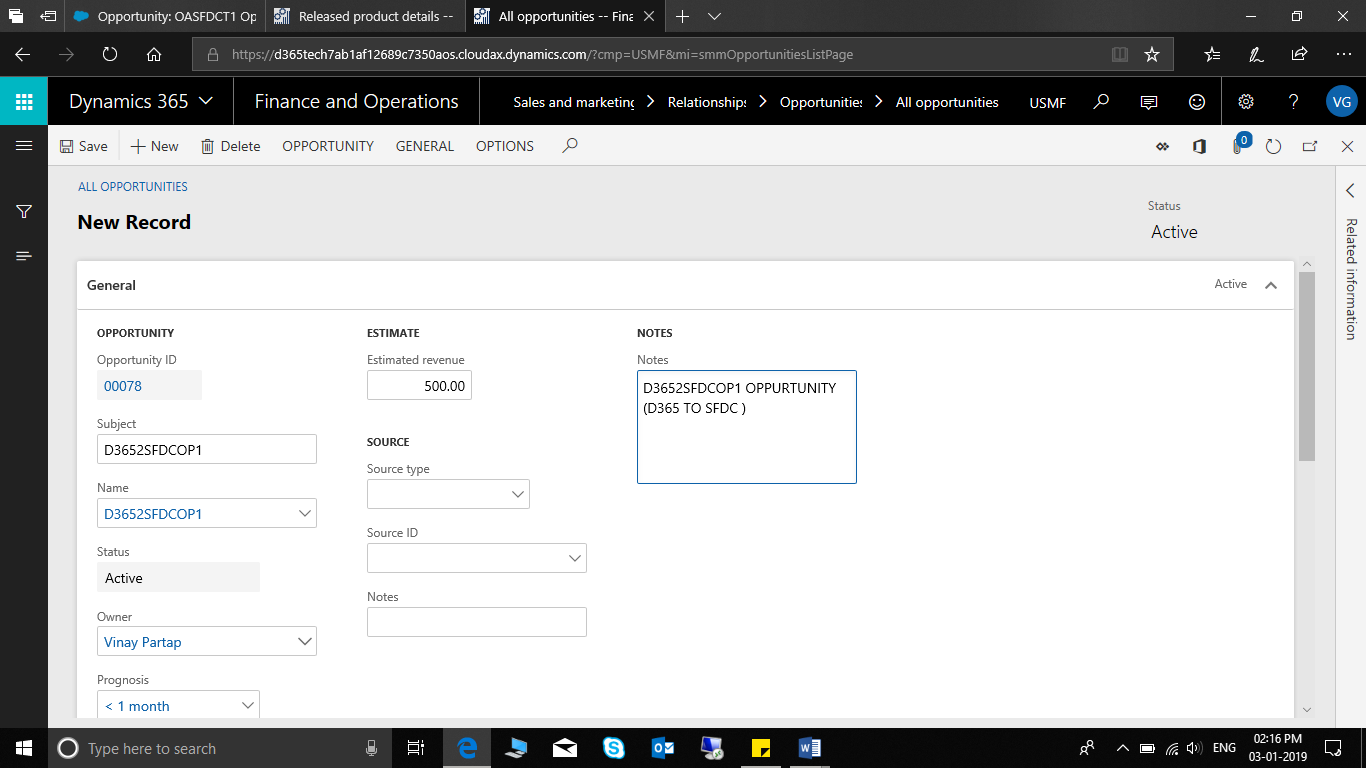 Figure 3.23 Opportunity in D365 F&0 CreationSave the Item and navigate to Salesforce Integration>Setup>Salesforce instant creation.Or else if batch job is configured the item will be automatically synchronized.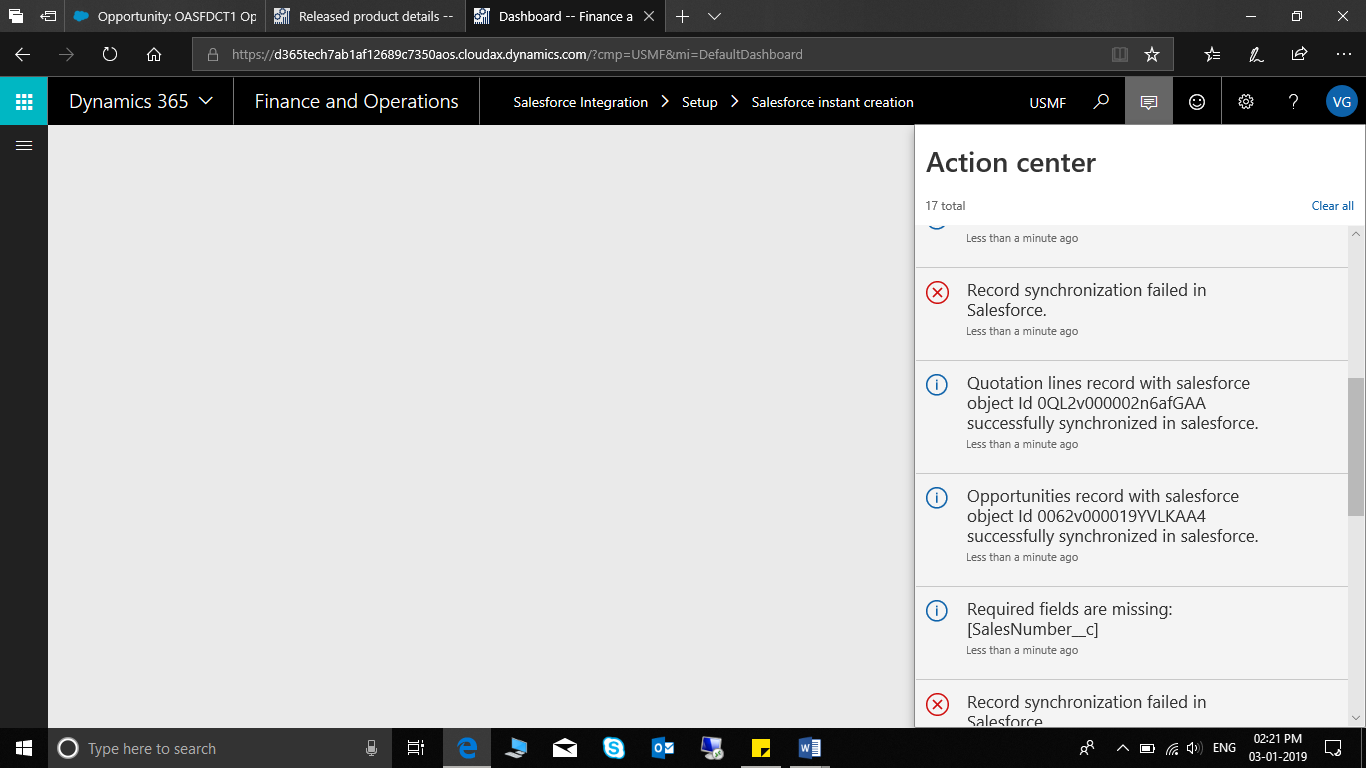 Figure 3.24 Opportunity synchronization successful message in D365 F&OTo verify the Opportunity in Sales Force, open the opportunity in the sales force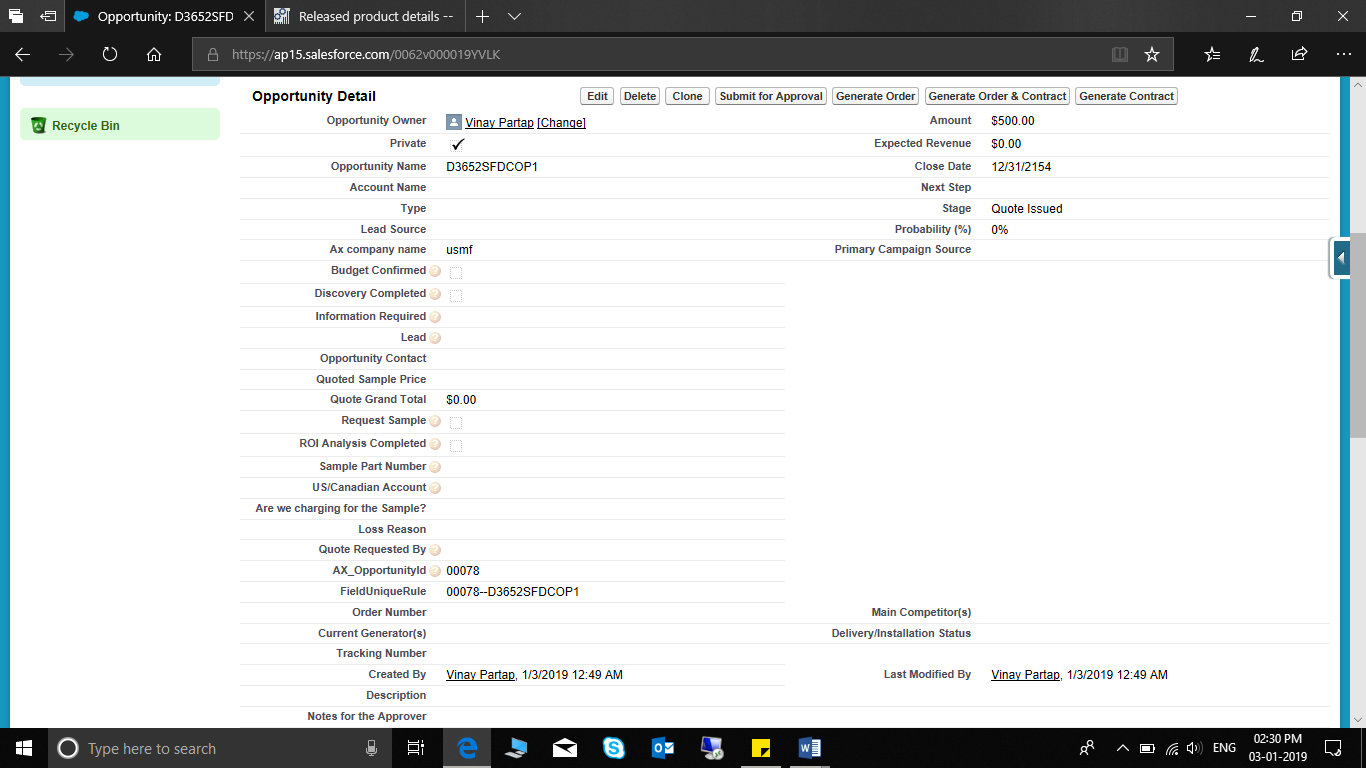 Figure 3.25 Opportunity Created successfully on Salesforce.Similarly, user can make changes in Salesforce and the changes will reflect in D365 F&O.Quotation and Quotation LineCurrent Field MappingSales Quotation is created in D365 F&O and synced to sales force.Click on Salesforce Integration > Common > All opportunities > on the Action Pane, on the Opportunity tab, in the New group, click Quotation to create a new Quotation.Create a quotation in D365 F&O using the opportunity that is already created/used in Salesforce. 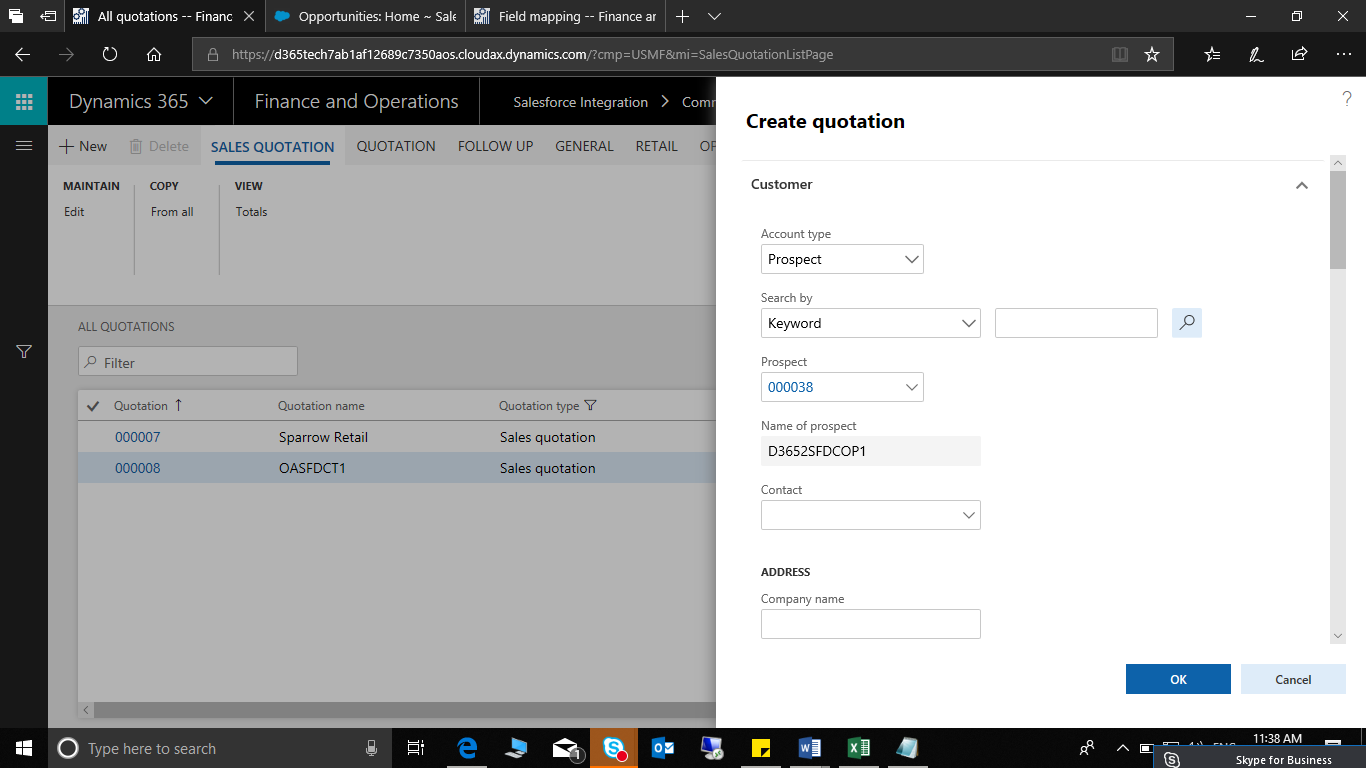 Figure 3.26 Quotation creation in D365 FO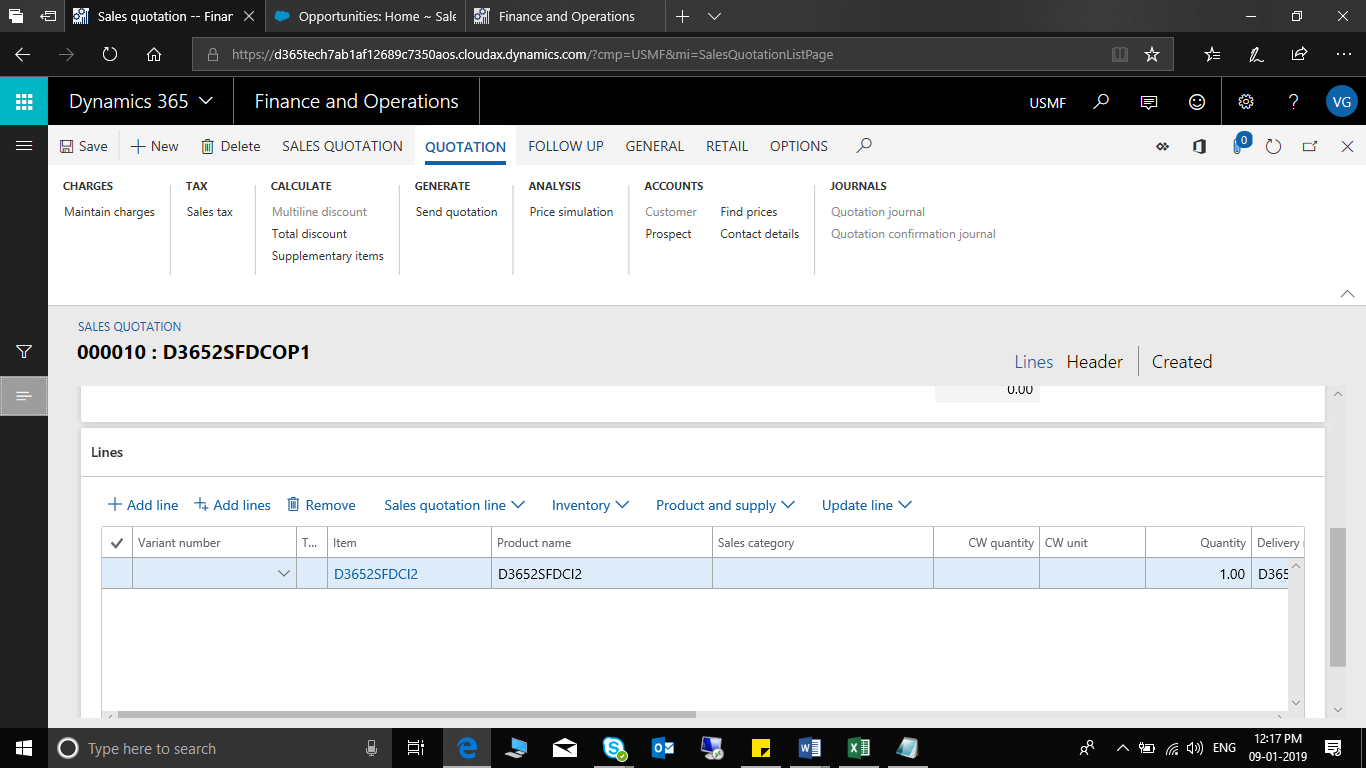 Figure 3.27 Quotation Line Creation in D365 F&OWe have used the item that was previously created in SFDC.Save the Item and navigate to Salesforce Integration>Setup>Salesforce instant creation.Or else if batch job is configured the item will be automatically synchronized.The success message will be same as the shown in the above entities.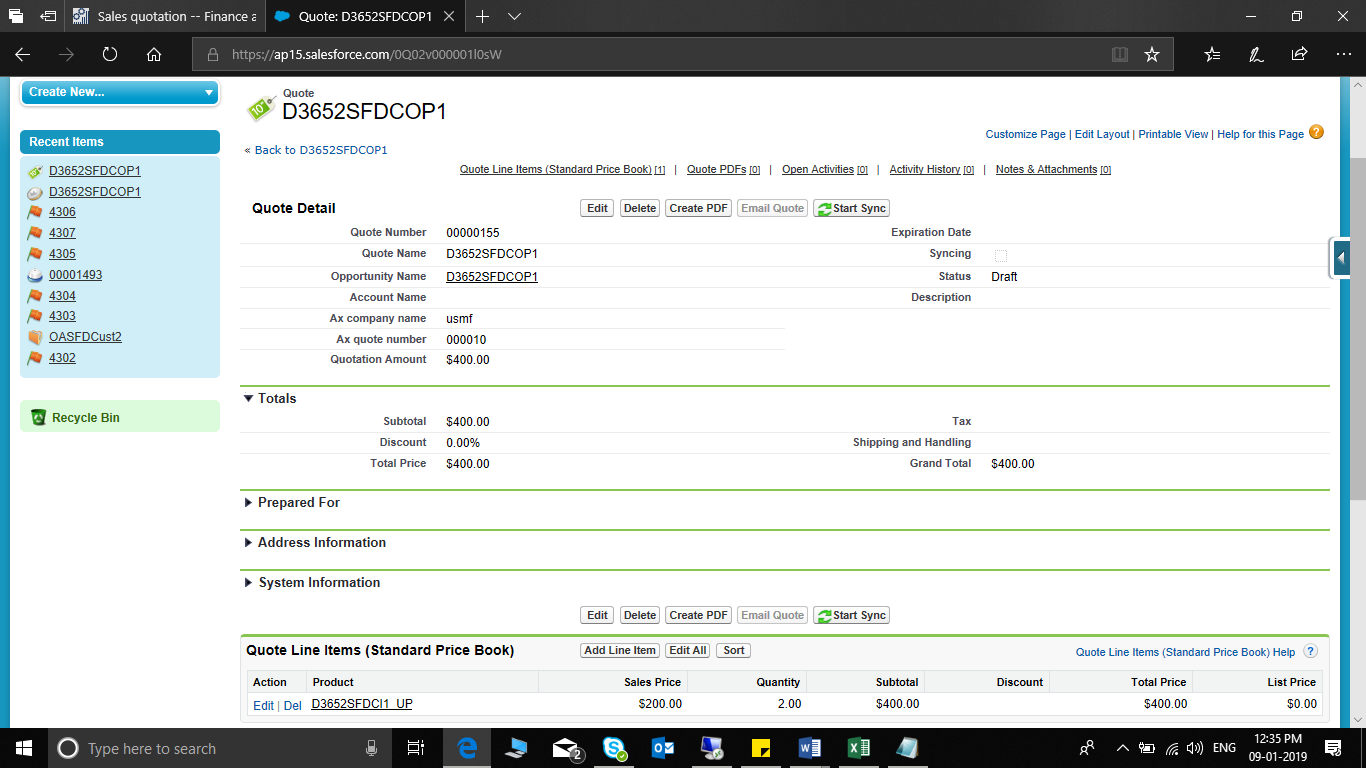 Figure 3.28 Quotation Successfully Created with line in SalesforceIf we update line’s values such as sales price and quantity in the newly created quote in SFDC it will successfully update as shown in the below screenshot.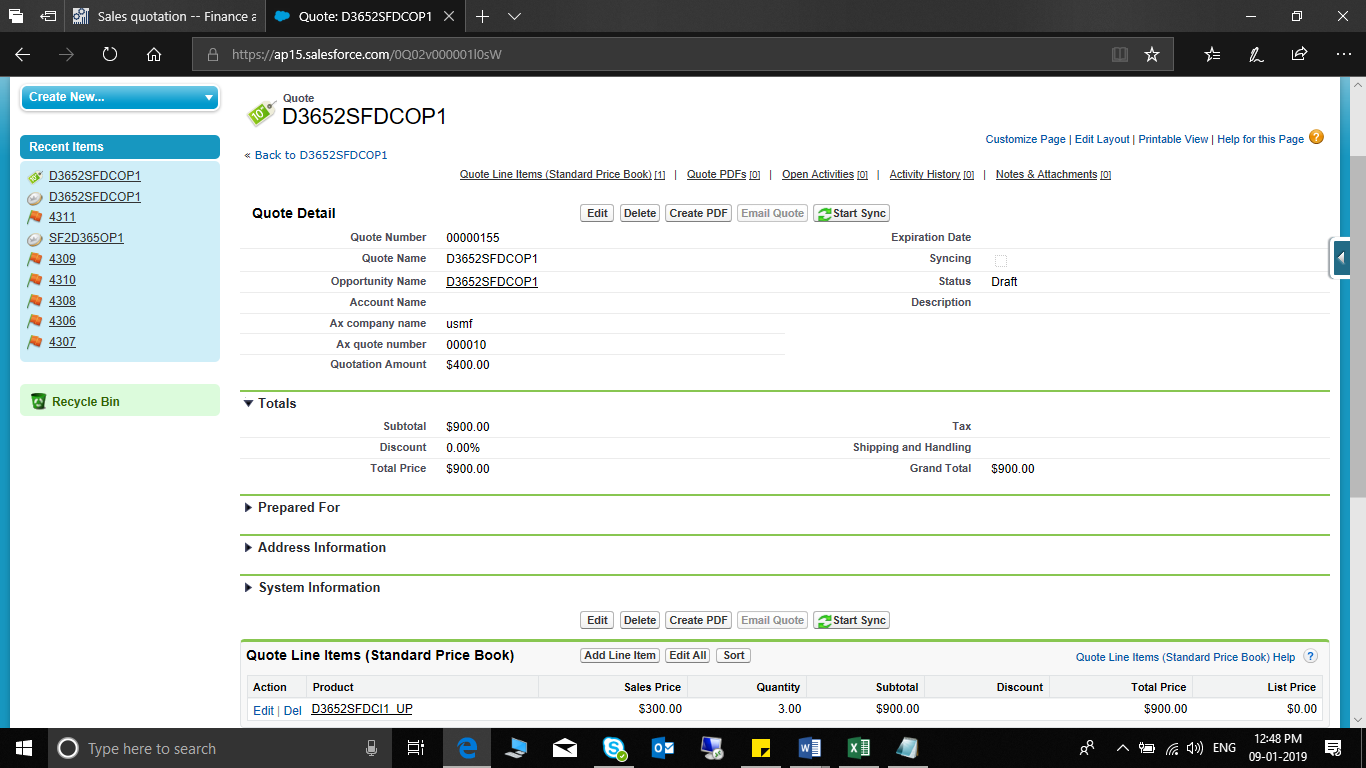 Figure 3.29 Quote Line updation in Salesforce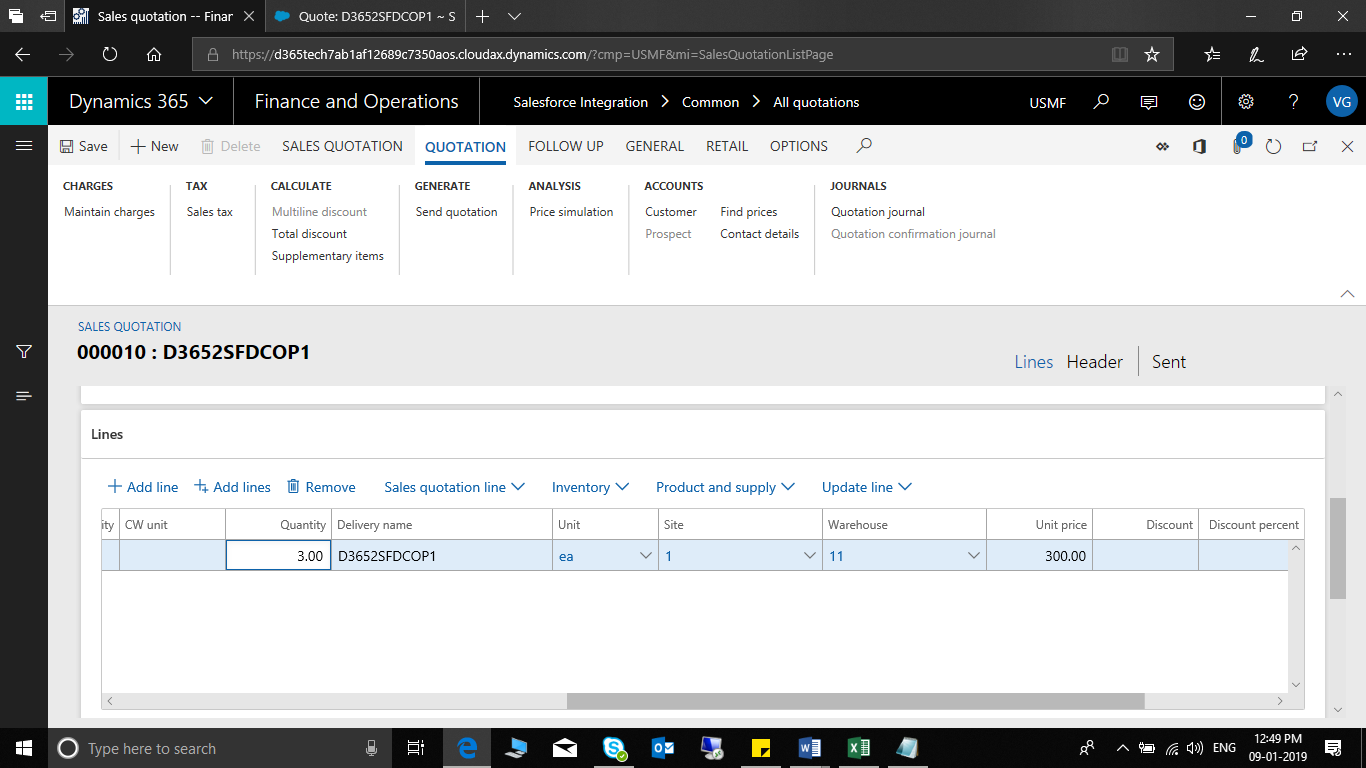 Figure 3.30 Qty and Unit Price Successfully updated in D365 F&O for QuotationSales Order Current field mappingSales Order is created in D365 F&O and synced to sales force.Go to AR>Orders>All Sales Orders and click new. Choose the customer Account already created in SFDC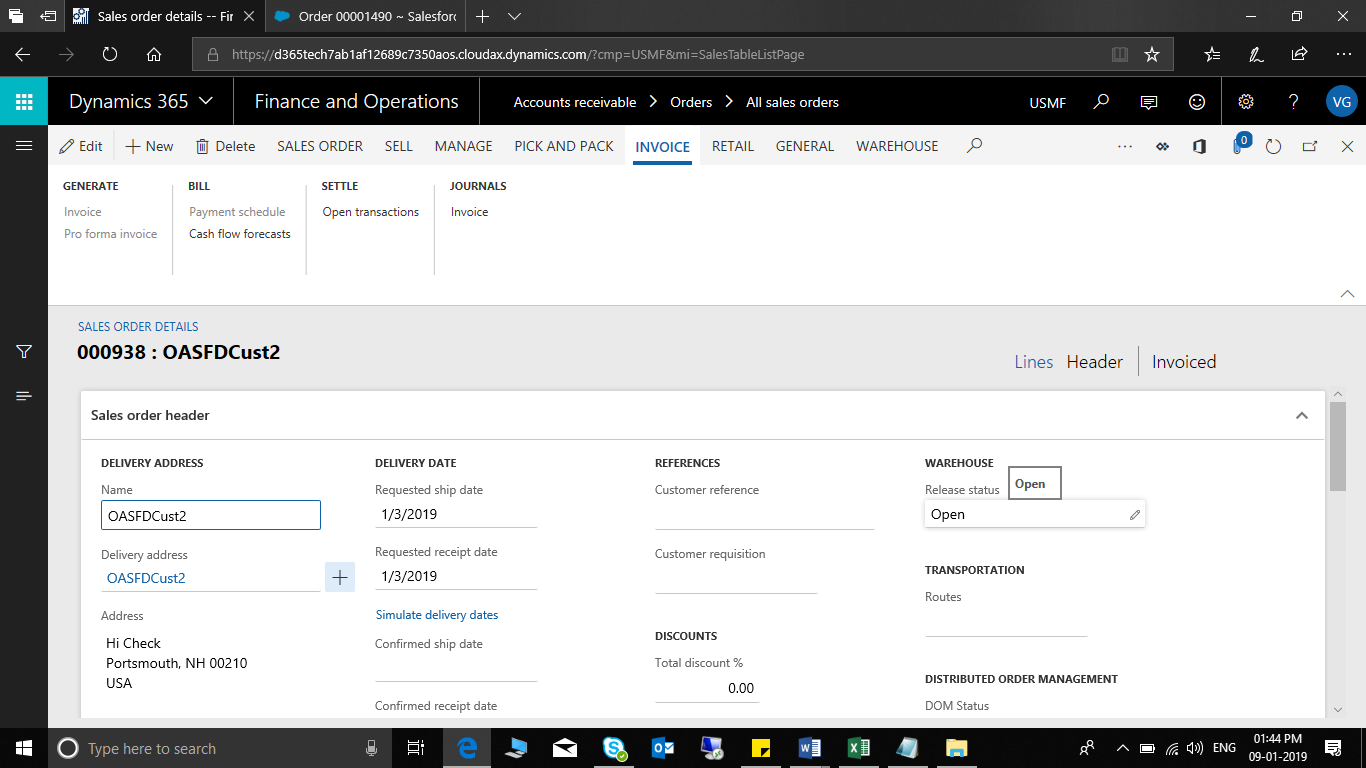 Figure 3.31 Sales Order creation in D365 F&O (Header)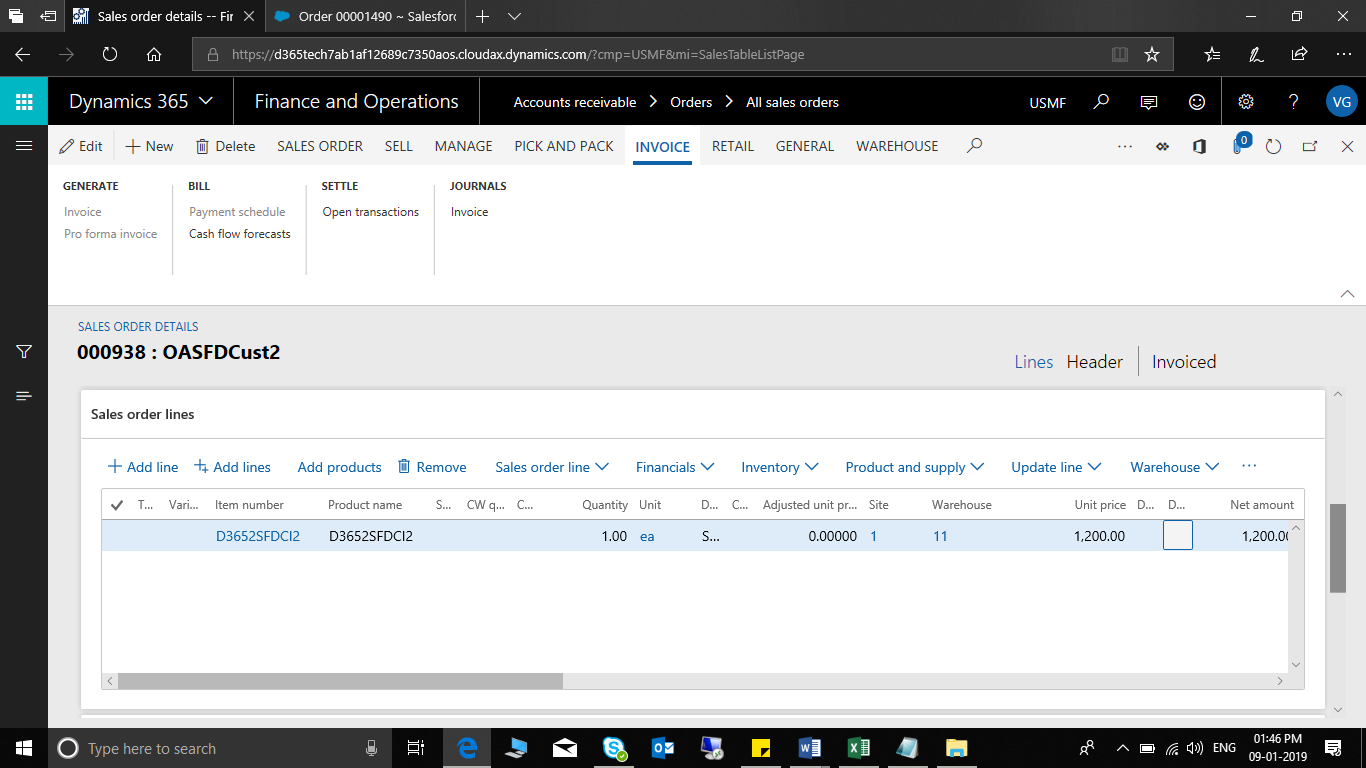 Figure 3.32 Sales Order line creation in D365FOSave the Sales Order and in generate Tab Click Confirm Sales Order.Save the Order and navigate to Salesforce Integration>Setup>Salesforce instant creation.Or else if batch job is configured the order will be automatically synchronized.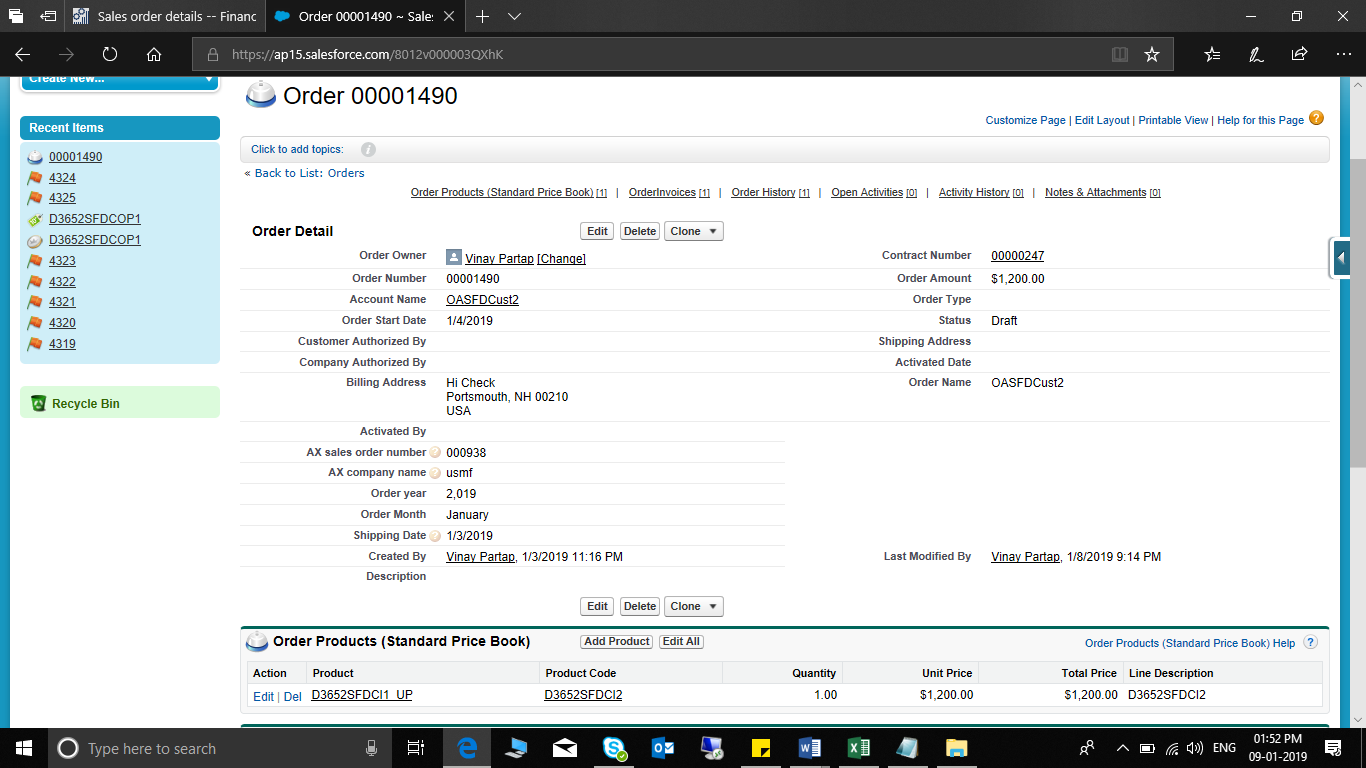 Figure 3.33 Successfully created Sales Order in SFDC from D365Generate the post packing slip in Pick and Pack Tab On success go to the invoice tab and click invoice.If the order is successfully invoiced, then save the Order and navigate to Salesforce Integration>Setup>Salesforce instant creation.Or else if batch job is configured the order will be automatically synchronized.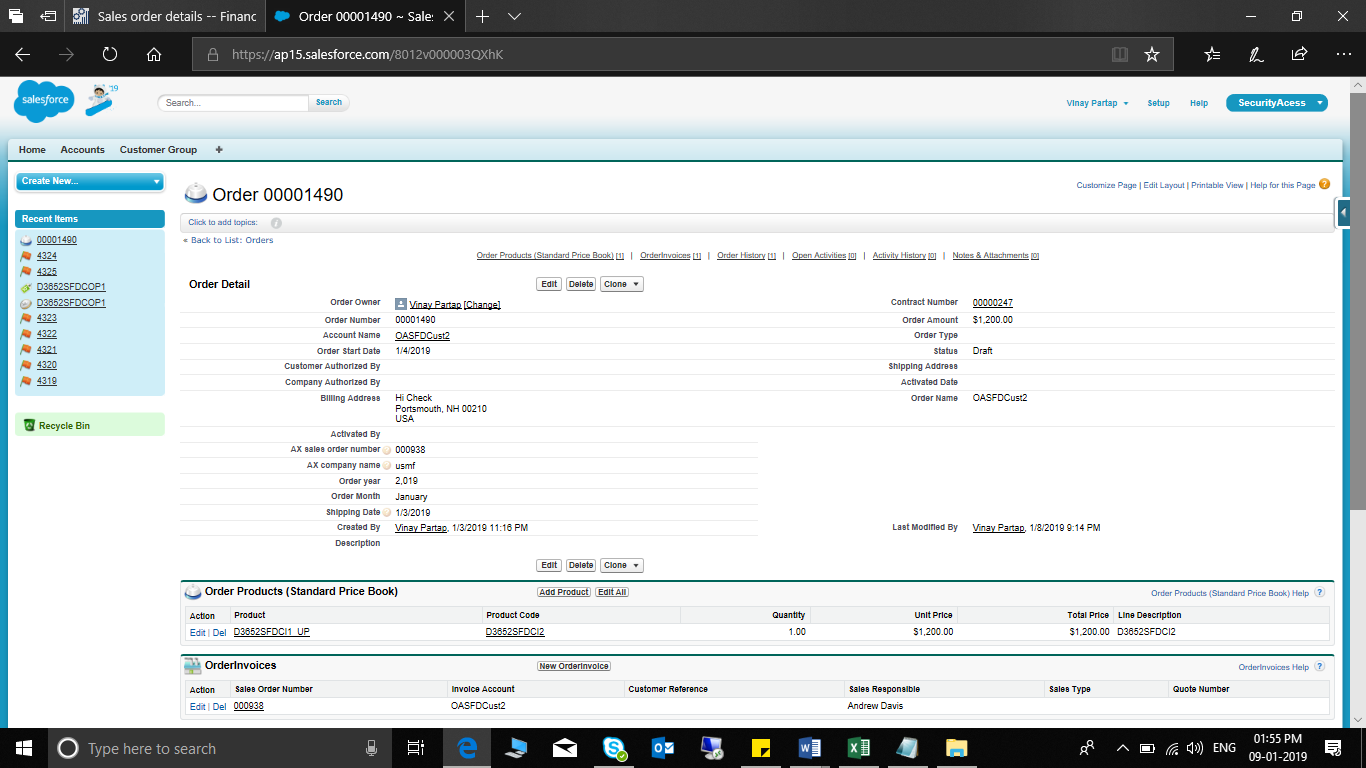 Figure 3.34 Sales Order invoiced in D365 F&O Successfully invoiced in SFDC too.Salesforce SetupRemote Site Settings Login into www.Salesforce.com with your credentials, go to setup and on the left pane in the menu tree click on administer>Security Control>Remote Site Settings.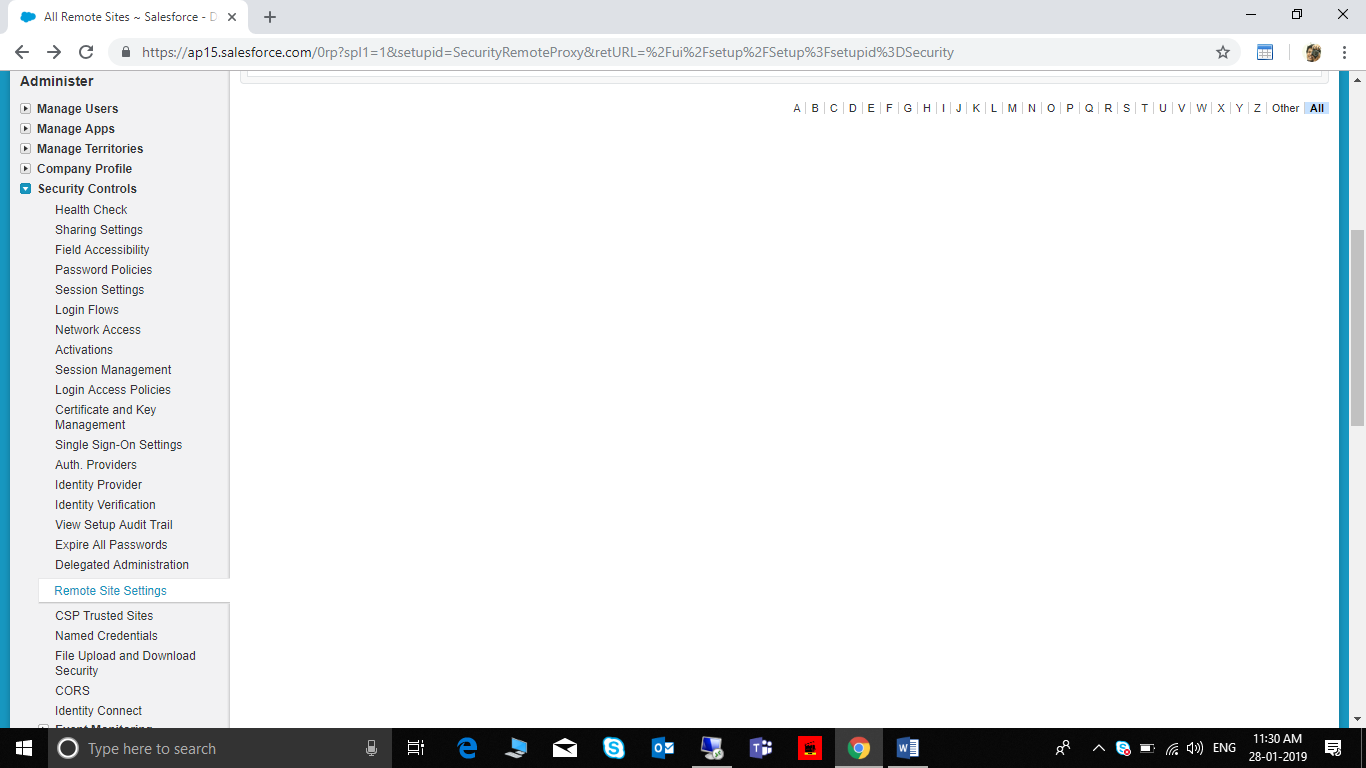 Figure 4.1 Salesforce Remote Site Settings SetupClick on new and a page will open asking for details of the site where the connector/solution for D365 has been hosted.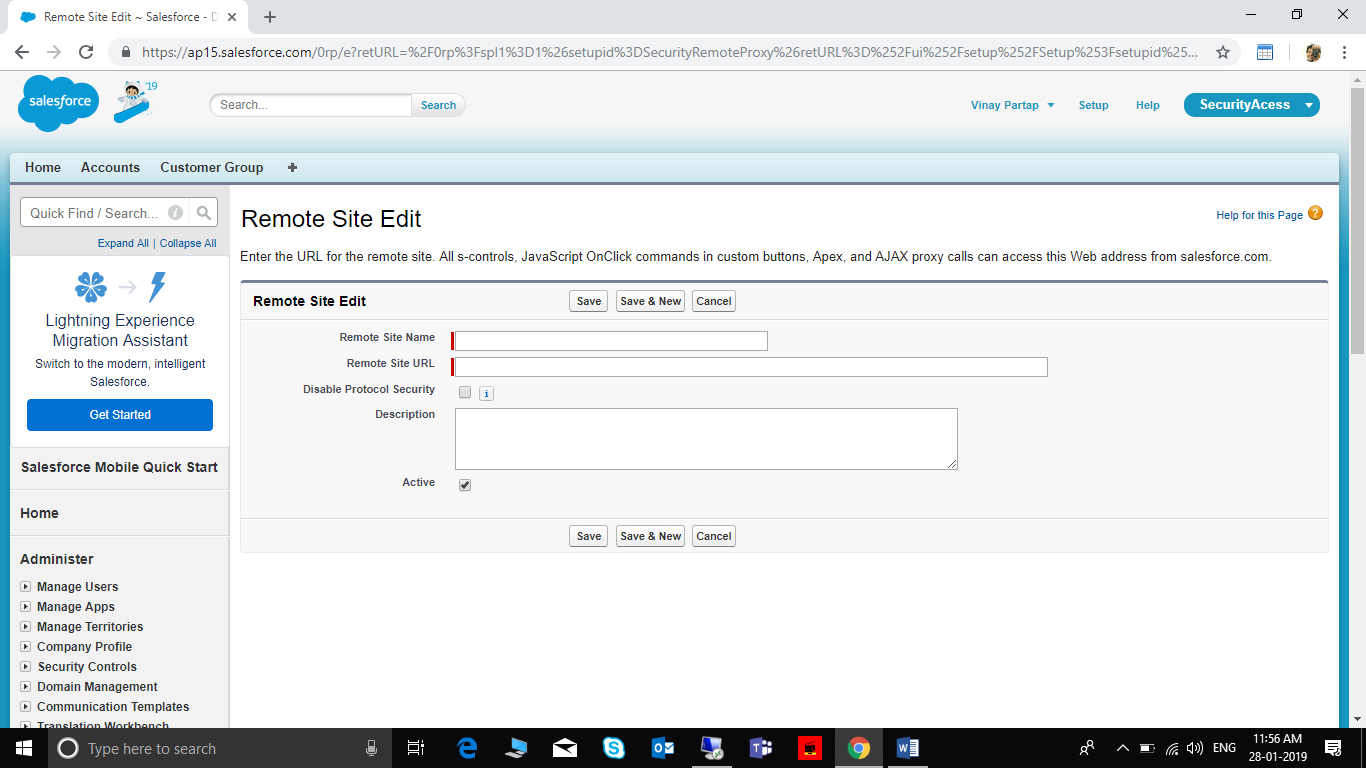 Figure 4.2 Remote Site Settings DetailsProvide details such as Remote Site Name & Remote Site URL.Credentials Setup on Salesforce for D365 F&ONow go to all tabs section in salesforce and there is a form with name AX Login Credentials.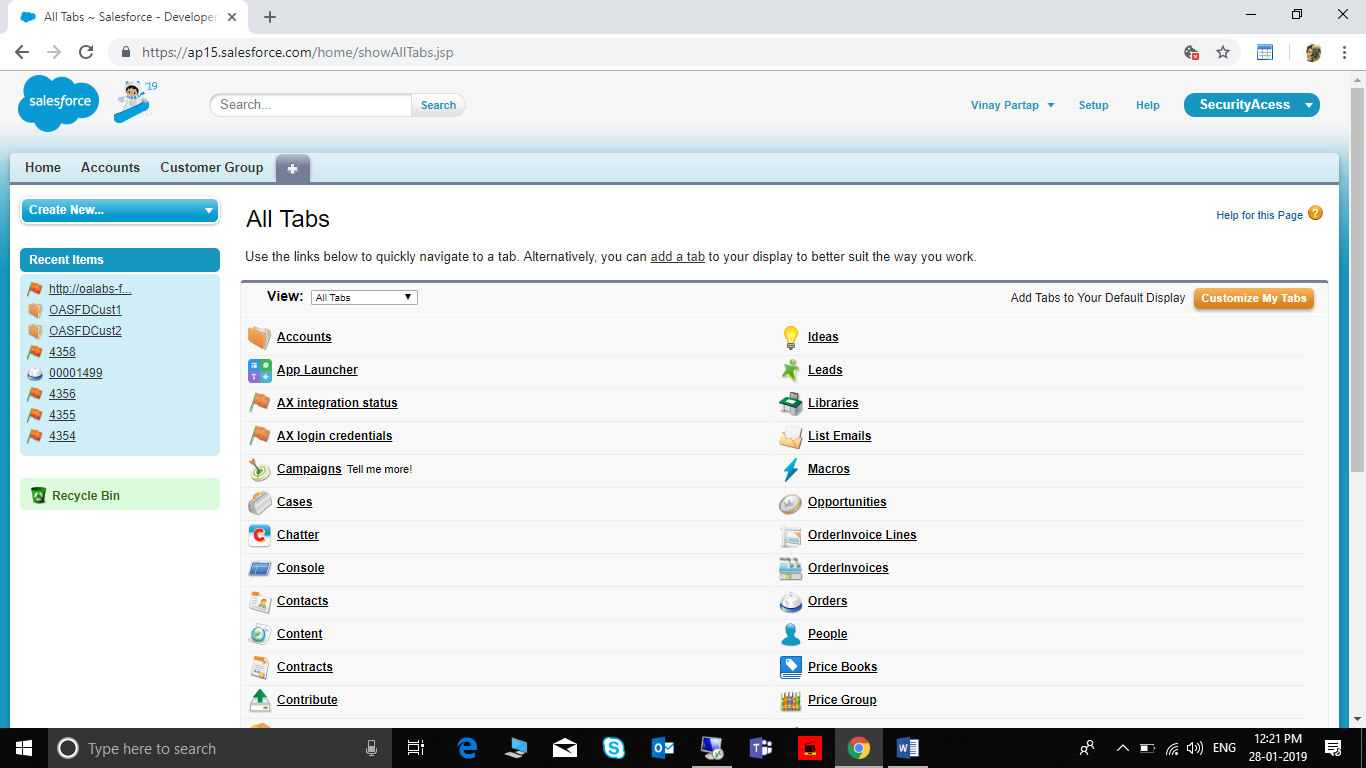 Figure 4.3 AX Login Credentials Setup on Salesforce.Open the form and click on new 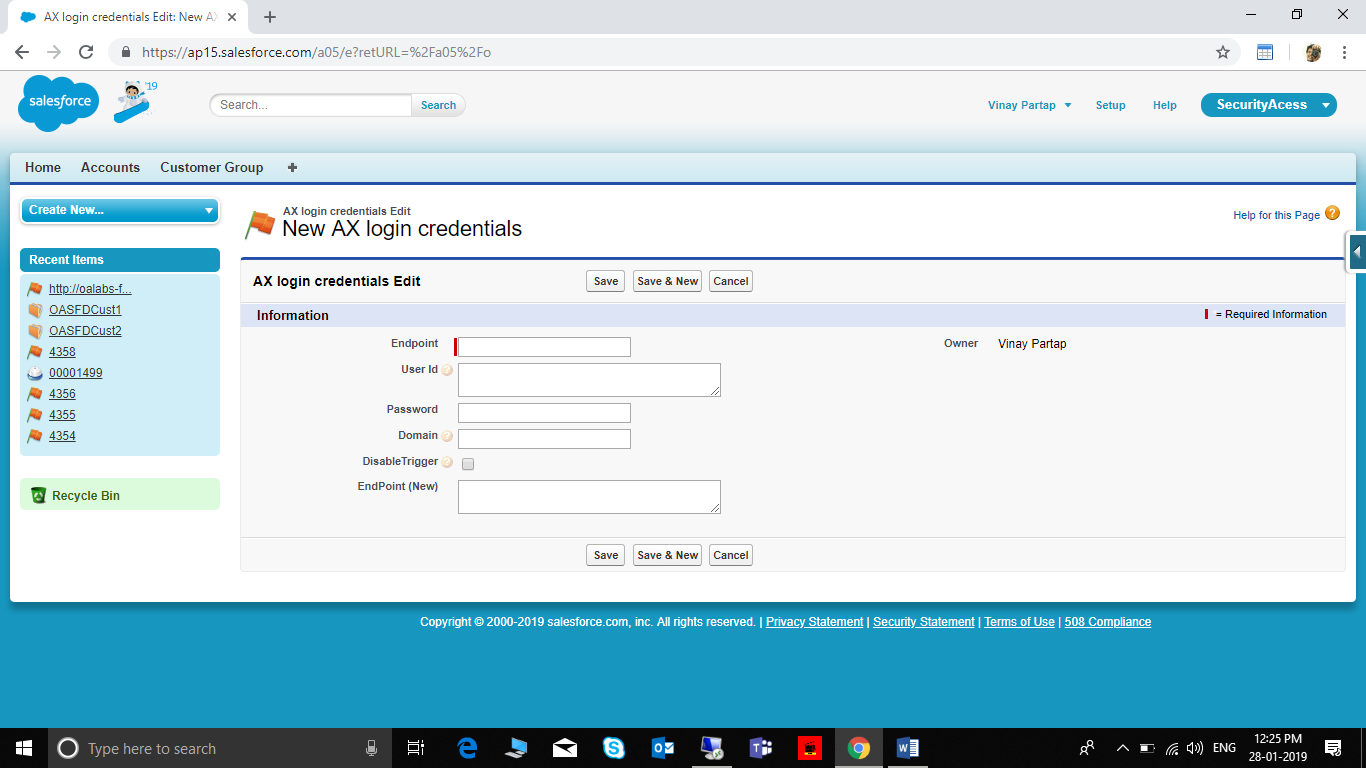 Figure 4.4 AX Login Credentials Setup formProvide information such as Endpoint URL and the same must be provided in Endpoint (New). Provide User Id, password , domain if applicable. Save the record on completion.S NO.Node NameTable NameEntity1Not SpecifiedContactPersonContact2General ledgerCustGroupCustomer Group3General ledgerCustInvoiceJourSales Order4General ledgerCustInvoiceTransSales Order5QuotationCustQuotationJourQuotation6General ledgerCustTableCustomer7Not SpecifiedDirPartyLocationCustomer8Not SpecifiedDirPartyLocationRoleCustomer9TradeEcoResStorageDimensionGroupItemProduct10TradeEcoResTrackingDimensionGroupItemProduct11TradeInventModelGroupItemProduct12TradeInventTableProduct13Not SpecifiedLogisticsElectronicAddressCustomer14Not SpecifiedLogisticsPostalAddressCustomer15General LedgerOAC_CustContractsSalesforceCustomer16BankRCashTableCustomer17TradeSalesLineSales Order18QuotationsSalesQuotationLineQuotation19QuotationsSalesQuotationTableQuotation20TradeSalesTableSales Order21Sales and marketing seriesSmmOppurtunityTableOppurtunitySheetNameField HeadersDescriptionFieldMappingEntityNameEntity NameFieldMappingAXTableNameDynamics 365 Finance & Operations Table NameFieldMappingDataSourceNameSame Like Dynamics 365 Finance & Operations  Table Name - In Case when Same table is used multiple times, then it can be identified using this name. Data source name also clarifies the purpose of table.
For Example: Billing address and shipping address both use same table LogisticsPostalAddress, but one is used for Billing address and other for Shipping address.FieldMappingAXFieldNameAX table field nameFieldMappingSalesforceFieldNameSalesforce field nameFieldMappingSalesforceTableNameSalesforce object nameFieldMappingUpdateAXFieldsOnly in case value is "Yes", then Synchronization from salesforce to AX will occur.FieldMappingUpdateSFDCFieldsOnly in case value is "Yes", then Synchronization from Ax to salesforce will occur.DefaultFieldMethodMappingsEntityNameEntity NameDefaultFieldMethodMappingsAXDataSourceNameSame Like Dynamics AX Table Name - In Case when Same table is used multiple times , then it can be identified using this name. Data source name also clarifies the purpose of table.
For Example: Billing address and shipping address both use same table LogisticsPostalAddress, but one is used for Billing address and other for Shipping address.DefaultFieldMethodMappingsTableDynamics AX Table NameDefaultFieldMethodMappingsTypeAXorSFDCDefaultFieldMethodMappingsFieldNameD365 F&O Field nameDefaultFieldMethodMappingsSalesforce fieldnameSalesforce field nameDefaultFieldMethodMappingsDefaultValueDefault value of the fieldDefaultFieldMethodMappingsDescription - Field mapping method remarks Method Description with return value of fieldDefaultFieldMethodMappingsFunctionNameName of the static function in Class "OAC_SalesforceIntegrationStaticFunction"Sr.No.SALESFORCEDynamics 3651Parent Account (New field)<==Invoice account2Account Number<==Account3Account Name<==Name4City (Billing Address)<==City 5State/PROV (Billing Address)<==State/province/territory6Country (Billing Address)<==Country/region7Zip/Postal Code (Billing Address)<==ZIP/postal code8City (Shipping Address)<==City 9State/PROV (Shipping Address)<==State/province/territory10Country (Shipping Address)<==Country/region11Zip/Postal Code (Shipping Address)<==ZIP/postal code12Telephone<==Telephone13Fax<==Fax14Website<==Website15Buying Group<==Sales order pool16Annual Rebate {Check box}<==Customer rebate group17Price Group<==>Price group18Agent Code<==Commission group19US/CDN Account<==Currency20Customer Service Rep<==>Customer service rep.21ACCOUNT OWNER<==>Employee responsible22Account on Hold {Check box}<==Invoicing and Delivery on hold23Payment Terms<==Terms of paymentSr. No.SALESFORCEDynamics 3651CustGroup<==>Customer Group2Name<==>Description3PaytermID<==>Terms of Payment4Clearing Date<==>Time between invoice due date and payment date5Tax Group Id<==>Default Tax GroupSr. No.SALESFORCEDynamics 365 F&O1Product Code<==>Item Number2Product Name<==>Search Name3Storage dimension group<==>Storage Dim4Item Group <==>Item Group 5Tracking dimension group<==>Tracking Dim6Item model group<==>Item ModelSr. No.SALESFORCED365 F&O1AX_OpportunityId<==Opportunity ID2Opportunity Name<==Subject3AmountEstimated revenueS No.SALESFORCE D365 F&O1Description<==Description2Ax_quote_number__c<==QuotationId3Name<==QuotationName4Ax_quote_number__c<==QuotationId5Product<==Item No.6UnitPrice<==SalesPrice7Quantity<==SalesQtySALESFORCED365 F&OSales ID<==Sales order numberAccount ID<==Customer AccountSales Name<==NameShipping Date Requested<==Effective DateName<==DescriptionSales Id<==Sales order numberProduct<==Item No.Sales Price<==Unit PriceSales Qty<==QuantityDescription<==Name